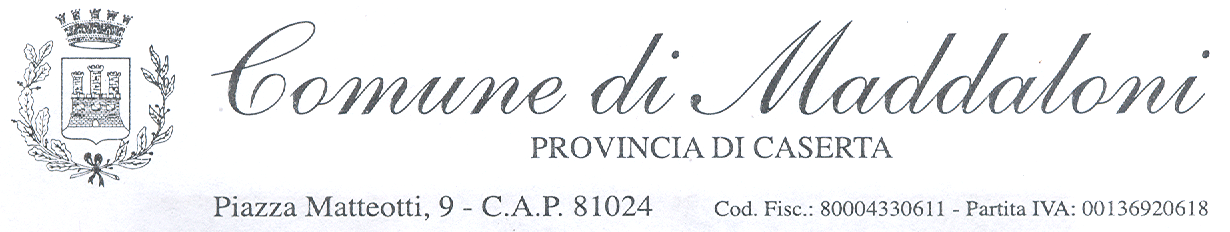                                             CORPO DI  POLIZIA MUNICIPALE. tel 0823 – 433511 e-mail vvuu@pec.comune.maddaloni.ce.itDETERMINAZIONE   n° 119            del  15/03/2019                                          IL RESPONSABILE P.O. DELLA POLIZIA MUNICIPALERILEVATO:la propria competenza e legittimazione all’adozione del presente atto, ai sensi del Decreto di nomina del Sindaco n° 19 del 07.03.2019 ;che non ricorre alcuna causa di incompatibilità prevista dalla normativa vigente, con particolare riferimento al codice di comportamento ed alla normativa anticorruzione;di non trovarsi in conflitto di interesse in relazione all’oggetto del presente provvedimento con riferimento alla normativa vigente, in particolar modo con quella relativa alla prevenzione della corruzione; PREMESSO:-   che con delibera di giunta n. 33 del 27.09.2018 il responsabile P.O. della P:M veniva incaricato ad adottare tutti i provvedimenti necessari all’attivazione delle procedure relative alla realizzazione del servizio di gestione parcheggi pubblici mediante l’indizione nuova gara;-    che, occorre indire nuova gara per individuare un  nuovo soggetto a cui affidare il servizio di che trattasi;che  è possibile disporre autonomamente l’affidamento di tale servizio, facendo ricorso alle procedure previste dalla  normativa vigente in materia ed in particolare, con procedura aperta, mediante il criterio dell’offerta economicamente più vantaggiosa;     RICHIAMATO l’art. 192 del D.P.R. n.  267/2000, che prescrivono, prima dell’avvio delle procedure di affidamento dei contratti pubblici, la necessità di adottare apposita determinazione a contrarre, indicando il fine che si intende perseguire tramite il contratto che si intende concludere, l’oggetto, la forma, le clausole ritenute essenziali, le modalità di scelta del contraente e le ragioni che motivano la scelta nel rispetto della vigente normativa;PRECISATO, quindi, che:con l’esecuzione del contratto si  affida un  servizio pubblico per garantire servizio di cortesia  e controllo viario, a  tutela del patrimonio dell’Ente;  che il contratto verrà stipulato a misura, ossia a costi orari e avrà durata 36 mesi:la scelta del contraente verrà effettuata in base alla procedura aperta prevista dall’art. 60 del D.L.50/2016; il contratto per l’affidamento di quanto in parola sarà stipulato in forma pubblica amministrativa;le clausole essenziali del contratto si rinvengono nel capitolato di appalto;VISTO: lo statuto comunale; il D. Lgs. n° 50/2016;il DPR n. 207/2010; il D. Lgs. n. 267/2000;il D. Lgs. 118/2011 e successive modificazioni;il principio contabile finanziario applicato alla competenza finanziaria ( alleg. 4/2 del D. Lgs. 118/2011);il regolamento comunale sull’ordinamento generale degli uffici e dei servizi; il regolamento comunale di contabilità; il regolamento comunale sui controlli interni; il C.d.S. Regolamento di esecuzione.RITENUTO di approvare il capitolato di appalto, il disciplinare di gara ed il relativo bando, ai fini di indire la gara di che trattasi;DETERMINAper quanto in premessa di approvare il capitolato di appalto, il disciplinare da gara ed il relativo bando, ai fini di indire la gara per l’affidamento di concessione del servizio;di avviare il procedimento di scelta del contraente mediante procedura aperta per l’affidamento del servizio  di affidamento in concessione del servizio di gestione di parcheggio a pagamento sul territorio del comune di Maddaloni con impiego di parcometri, per il periodo di 36 mesi alle condizioni e con le modalita’ di cui al Capitolato, bando e disciplinare di gara allegati.di inviare tutti gli atti alla SUA – ente delegato dal Comune di Maddaloni – del Ministero delle Infrastrutture e dei Trasporti – Provveditorato Interregionale per le Opere Pubbliche Campania, Molise, Puglia e Basilicata , sede di Napoli;di dare atto che:- il bando di gara, redatto dal SUA, sarà pubblicato, ai sensi degli artt. 72 del D. Lgs. 50/2016 sulla GURI (per estratto), sul sito del Ministero delle Infrastrutture e all’ Albo Pretorio on-line comunale;- l’esito della gara sarà pubblicato ai sensi del combinato disposto degli artt. 66 del D. Lgs. n. 50/2016 sul sito del Ministero delle Infrastrutture e all’ Albo Pretorio on-line comunale;-   di indicare, a norma di quanto previsto dall’art. 3 della Legge 13.08.2010 n. 136 “Tracciabilità dei flussi finanziari” il seguente codice identificativo della gara CIG 7830308E90.-  di accertare, ai fini del controllo preventivo di regolarità amministrativa contabile (art.  147bis, co. 1, D. Lgs. n. 267/2000), la regolarità tecnica del presente provvedimento in ordine alla regolarità, legittimità e correttezza dell’azione amministrativa, il cui parere favorevole è reso unitamente alla sottoscrizione del presente provvedimento da parte del responsabile del servizio.- di dare atto che ai sensi dell’articolo 32 del d. lgs. 50/2016 e dell’articolo 192  del T.U 267/2000  il presente atto è da ritenersi determinazione a contrarre contenente le indicazioni necessarie per l’individuazione del contraente.- di dare atto che la spesa per di pagamento della tassa di gara dovuta all’anac sarà impegnata con apposito atto-  di trasmettere il presente atto alla Segretaria Generale per il successivo controllo interno.- di precisare che il Responsabile del Procedimento, ai sensi della L. 241/90 e s.m.i, è il Capitano Bartolomeo Vinciguerra, e che non sussistono cause di incompatibilità ai sensi della vigente normativa in materia di anticorruzione e di trasparenza (L.90/2012 e D.Lgs 33/2013).                                   Il Responsabile P.O. della Polizia Municipale         			          f.to    Dott.  Domenico RengaC O M U N E  di  M A D D A L O N IProvincia di CasertaProt n° ________ del __________SCHEMA BANDO E SCHEMA DISCIPLINARE DI GARA MEDIANTE PROCEDURA APERTAAFFIDAMENTO IN CONCESSIONE DEL SERVIZIO GESTIONE DI PARCHEGGIO A PAGAMENTO SU TERRITORIO COMUNALE CON IMPIEGO DI PARCOMETRI, SULLE STRADE COMUNALI.(ex  art.  164,    30  e  60  e 79D.Lgs. 50/2016, di importo superiore alla soglia UE di €. 209.000, al netto dell’I.V.A..)AMMINISTRAZIONE AGGIUDICATRICECOMUNE DI MADDALONI(PROVINCIA CASERTA)OGGETTO DELL’APPALTO: “AFFIDAMENTO IN CONCESSIONE DEL SERVIZIO GESTIONE DI PARCHEGGIO A PAGAMENTO SU TERRITORIO COMUNALE CON IMPIEGO DI PARCOMETRI, SULLE STRADE COMUNALI.Posti totali n. 818, di cui: 467 posti a pagamento (strisce blu) e n. 351 posti senza custodia e senza dispositivi di durata della sosta di cui  – 262 posti liberi ( strisce bianche ) – 89 posti riservati a portatori di Handicap ( strisce gialle )CIG:                                  -    CUP:  _______________________Sezione I: Amministrazione aggiudicatriceI.2) Tipo di amministrazione aggiudicatriceI.3) Principali settori di attivitàI.4) Concessione di un appalto a nome di altre amministrazioni aggiudicatriciSezione II: Oggetto dell’appaltoII.1) DescrizioneII.2) Entità della concessioneII.3) Durata della concessioneSEZIONE III: INFORMAZIONI DI CARATTERE GIURIDICO, ECONOMICO, FINANZIARIO E TECNICOIII.1) Condizioni relative alla concessioneIII.2) Condizioni di partecipazione)III.3) Condizioni relative agli appalti di serviziSEZIONE IV: PROCEDURAIV.1) Tipo di proceduraIV.2) Criterio di aggiudicazioneIV.3) Informazioni di carattere amministrativo:SEZIONE V: ALTRE INFORMAZIONIV.1) Informazioni sui fondi dell’Unione europeaV.2) Procedure di ricorsoV.3) Data di spedizione del presente avviso: GUCE del…………….C O M U N E  di  M A D D A L O N IProvincia di CasertaProt n° ________ del __________CAPITOLATO SPECIALE D’APPALTO       AFFIDAMENTO IN CONCESSIONE DEL SERVIZIO GESTIONE DI PARCHEGGIO A PAGAMENTO SU TERRITORIO COMUNALE CON IMPIEGO DI PARCOMETRI, SULLE STRADE COMUNALI.Posti totali n. 818, di cui: 467 posti a pagamento (strisce blu) e n. 351 posti senza custodia e senza dispositivi di durata della sosta di cui  – 262 posti liberi ( strisce bianche ) – 89 posti riservati a portatori di Handicap ( strisce gialle ) .PARTE ADisposizioni di carattere generaleArt. 1 Oggetto dell’appalto1. Il presente Capitolato Speciale disciplina i rapporti tra l’Amministrazione Comunale ed il Concessionario, in merito:a)  al servizio di gestione dei parcheggi a pagamento sul territorio Comunale, comprensivo della fornitura di strumenti di controllo della sosta, servizio di controllo e vigilanza sugli stessi; b)  alla realizzazione manutenzione ordinaria e straordinaria della segnaletica stradale, orizzontale e verticale;c)  alla riscossione dei proventi derivanti dalla sosta a pagamento mediante parcometro per la sosta di autovettura nelle aree individuate sul territorio comunale,  nonché la pubblicità inerente l’attivazione del servizio e conseguenti modalità di svolgimento; d)  Posti totali n. 818 di cui:467 posti a pagamento (strisce blu) e n. 351 posti senza custodia e senza dispositivi di durata della sosta di cui  – 262 posti liberi ( strisce bianche ) – 89 posti riservati a portatori di Handicap ( strisce gialle ) come da allegato “A”.N. 80 stalli di sosta per ciclomotori e motocicli.2. L’Amministrazione comunale si riserva la facoltà di ampliare e/o limitare le aree oggetto del servizio, o di affidare eventuali servizi complementari o propedeutici al corretto svolgimento dei servizi affidati alle stesse condizioni previste dal presente Capitolato Speciale. Tutti i costi di investimento per la corretta erogazione del servizio sono posti a totale carico del concessionario più le spese necessarie per l’espletamento della gara che saranno anticipate dal Comune di Maddaloni e successivamente, ( entro 30 giorni dall’aggiudicazione ) rimborsate dalla ditta aggiudicataria.   Art. 2 Durata dell’appalto, importo presunto, svolgimento e decorrenza del servizioLa durata della concessione viene fissata in anni tre decorrenti dalla data del verbale di consegna. L’ Amministrazione si riserva la facoltà di consegna del servizio nelle more della stipula del contratto.   Il concessionario è tenuto in primo luogo alla realizzazione dei parcheggi (realizzazione delle strisce delimitanti gli stalli nelle strade indicate dal progetto, l’installazione dei parcometri e della segnaletica connessa) in un tempo massimo di trenta giorni decorrenti dalla data del verbale di consegna delle aree. La decorrenza del servizio avrà luogo al termine della realizzazione dei lavori di cui al punto 2. così come risultante da apposito verbale di consegna del servizio da redigersi congiuntamente Concessionario e Amministrazione Comunale. Allo scadere dell’appalto, il soggetto affidatario è tenuto a garantire la prosecuzione del servizio alle medesime condizioni della concessione in scadenza, fino all’inizio dell’esercizio da parte del nuovo affidatario e, comunque, non oltre sei mesi dalla scadenza solo nel caso in cui ci sono le condizioni di cui al D. Lgs. N. 80/2016; Il mancato inizio del servizio entro i termini stabiliti, sarà ragione sufficiente per l’immediata revoca dell’aggiudicazione e risoluzione del contratto con incameramento della cauzione definitiva e fatto salvo e riservato il diritto al risarcimento di ogni maggior danno. L’importo presunto dell’appalto, come determinato dalla sez II Bando di Gara, corrisponde ad un importo annuo presuntivo netto di € 283.440,00 (euro duecentoottantatrequattroquaranta/00) come da conto economico allegato “B”. I prezzi e le tariffe saranno oggetti di revisione annuale sulla base delle percentuali ISTAT.Art. 3 Aggio a base d’asta1. Per l’espletamento del servizio oggetto di gara, la stazione appaltante riconoscerà al concessionario un aggio non superiore all’80%, al ribasso, sulle somme complessivamente riscosse. Tale aggio si intenderà complessivo di IVA, se dovuta.2. Le imprese concorrenti dovranno esprimere l’offerta economica indicando il ribasso percentuale sull’aggio, posto a base di gara per l’affidamento del servizio.Art. 4 Riversamento delle riscossioni1. L’ammontare delle riscossioni effettuate per l’attività di cui al presente capitolato, al netto di tutte le pestazioni, le forniture le provviste, le strutture e le strumentazioni necessarie, al netto dell’aggio, dovrà essere versata alla Tesoreria Comunale. 2. I versamenti dovranno essere effettuati tramite bonifico avente come beneficiario il Comune di Maddaloni presso la Tesoreria Comunale.   In caso di ritardato pagamento, il Comune avrà diritto agli interessi legali di mora. 4. Qualora il ritardo si protragga per più di trenta giorni, per cause imputabili al Concessionario, ovvero questi non osservi per negligenza abituale i patti contrattuali, il Comune potrà diffidare il Concessionario stesso a provvedere al pagamento ovvero alla regolarizzazione del servizio assegnandogli all’uopo un termine perentorio. Scaduto questo termine senza che il Concessionario abbia ottemperato alle ingiunzioni intimategli, il Comune potrà procedere alla risoluzione del contratto.                Art. 5 Compiti dell’appaltatore e modalità di conduzione del servizio1. Tutti i servizi oggetto dell’appalto sono ad ogni effetto da considerarsi di pubblico interesse e, come tali, non potranno essere sospesi o abbandonati.2. In caso di sospensione o abbandono, anche parziale del servizio, eccettuati i casi di forza maggiore, l’Amministrazione Comunale potrà senz’altro sostituirsi all’appaltatore per l’esecuzione d’ufficio a danno e spese dell’inadempiente, oltre ad applicare le previste penalità.3. L’affidatario - gestore avrà l’obbligo di provvedere alla gestione dei servizi  secondo quanto previsto dal presente capitolato.4. Nell’espletare i servizi in concessione dovranno essere osservate le disposizioni espressamente dettate dall’Amministrazione Comunale e contenute nel presente Capitolato Speciale d’Appalto. Eventuali modifiche saranno preventivamente concordate ed andranno in vigore solo dal momento in cui saranno ufficializzate dall’Amministrazione Comunale.5. Al termine del periodo di affidamento le aree, le strutture ed i mezzi fidati  ritorneranno nella disponibilità gestionale del Comune.                                Art. 6  Responsabilità del concessionario1. Il concessionario è responsabile verso l’Amministrazione Comunale, per quanto riguarda il buon funzionamento dei servizi e verso terzi per tutti i danni provocati a persone o cose durante lo svolgimento degli stessi..2. Il concessionario, inoltre, resta responsabile nei confronti dell’Amministrazione Comunale dell’esatto adempimento di tutti gli obblighi contrattuali derivanti dal presente Capitolato e si obbliga a tenerla sollevata ed indenne da ogni pretesa, azione o ragione che possa essere avanzata da terzi in dipendenza del presente Capitolato Speciale.Art. 7 Personale1.  Il concessionario è obbligato e’ ad attuare, nei confronti di tutti i lavoratori dipendenti occupati per l’esecuzione del servizio, condizioni retributive e normative non inferiori a quelli  risultanti dai contratti collettivi di lavoro di categoria.3. Inoltre è obbligato ad effettuare il regolare versamento degli oneri previdenziali ed assistenziali che, disposizioni di legge, regolamenti e contratti di lavoro pongono a suo carico, nonché ad assolvere tutti gli obblighi previsti dalla normativa vigente in materia di tutela della salute e della sicurezza dei lavoratori e di prevenzione e protezione degli infortuni sul lavoro; a tal fine ogni tre mesi fornirà all’Amministrazione copia delle ricevute relative al pagamento degli oneri contributivi e previdenziali del personale impiegato.4.  L’Amministrazione Comunale, si riserva anche la facoltà di risoluzione del contratto e di esclusione del Concessionario dalle future gare in caso di violazione degli obblighi contrattuali assunti in materia di trattamento economico dei lavoratori e di rispetto delle norme di sicurezza.5.  Per le condizioni del servizio dovranno essere impiegati almeno quattro ausiliari del traffico per turno di servizio.                                      Art. 8 Altri obblighi del concessionario1. Tutte le apparecchiature dovranno essere fornite ed installate a cura e spese del concessionario compresi tutti i lavori stradali di segnaletica orizzontale e verticale a norma del Codice della Strada vigente.2. In particolare per la segnaletica verticale dovranno essere presentati i certificati di conformità previsti per Legge.3. Dovranno essere eseguiti tutti gli interventi di ordinaria e straordinaria manutenzione, con tempestiva assistenza agli impianti, ed alla segnaletica stradale a cura e spese del concessionario, durante il periodo della concessione.4. Dovrà essere predisposta l’immediata sostituzione delle apparecchiature danneggiate ad opera di terzi, la cui spesa graverà direttamente a carico del concessionario se questa non sarà opportunamente coperta da assicurazione contro atti vandalici.5. Il concessionario dovrà occuparsi anche: - della raccolta degli incassi e successivo conteggio, divisione per conio, insacchettamento, rendicontazione al Comune e versamento in banca; -  di elevare sanzioni mediante il proprio personale per l’inosservanza del Codice della Strada e provvedere alla successiva rendicontazione dei verbali stessi alla Polizia Locale entro 48 ore ; -  della gestione di tutti gli oneri fiscali collegati alla gestione. Il concessionario è, inoltre, tenuto ad eseguire: - il rifacimento prima dell’inizio di ogni stagione di tutta la segnaletica orizzontale (quindi due volte l’anno); - la manutenzione in norma della segnaletica verticale e d’informazione installata e sua immediata sostituzione in caso di necessità dovuta a danneggiamenti o modifiche di legge;- pulizia delle aree immediatamente adiacenti ai parcometri;- fornitura delle divise e dei bollettari per gli ausiliari;- ai sensi dell’art. 100 del D. Lgs. n° 50/2016, in recepimento dell’art. 26 della Direttiva 2004/18/CE e dell’art. 38 della direttiva 2004/17/CE, a tutela delle esigenze sociali, fermo restando la concorrenzialità del mercato e la libera imprenditoria degli operatori economici potenziali aggiudicatari le stazioni appaltanti possono richiedere requisiti particolari per l’esecuzione del contraratto. Art. 9 Responsabilità civile e spese legaliOgni responsabilità per atti e fatti inerenti o conseguenti alla gestione del servizio delle aree di sosta a pagamento graverà esclusivamente sul concessionario. Il Concessionario non ha obblighi di custodia dei veicoli e del contenuto delle stesse, né responsabilità per eventuali danni provocati da terzi alle persone e/o ai veicoli presenti nelle aree di sosta. I risarcimenti, i rimborsi e le spese legali che risultassero a carico dell’Amministrazione per fatto e colpa del Concessionario, saranno addebitate al medesimo in occasione del primo pagamento.                                                   Art. 10 AssicurazioniGrava sul concessionario l’obbligo, da ritenersi compensato nel corrispettivo contrattuale, di produrre, almeno dieci giorni prima della sottoscrizione del contratto di appalto, la copertura assicurativa Responsabilità civile verso terzi e prestatori di lavoro, mediante apposita polizza ai fini della copertura della propria responsabilità civile verso terzi (RCT) e verso prestatori di lavoro e parasubordinati (RCO) anche ai sensi (a) del DPR 30 giugno 1965 n. 1124 e ss. mm. ii., (b) del D. Lgs 23 febbraio 2000 n. 38 e ss. mm. ii. e (c) del Codice Civile per danni non rientranti nella disciplina sub (a) e (b), stipulata presso compagnia di assicurazione, pena la revoca dell’affidamento. Sempre a pena di revoca, la polizza dovrà possedere le specifiche minime che seguono: 3.I massimali di risarcimento saranno adeguati all’effettiva consistenza del rischio e, comunque, non inferiori ai seguenti minimi inderogabili:	-  Ambito RCT - euro unmilionecinquecentomila unico per sinistro; 	-  Ambito RCO – unmilionecinquecentomila per sinistro, con il limite di euro un milione per ciascun prestatore di lavoro e parasubordinato.Art. 11 Deposito cauzionale definitivo1. L’aggiudicatario sarà tenuto a prestare, immediatamente dopo la comunicazione di aggiudicazione provvisoria, un deposito cauzionale definitivo nella misura pari al 10% (dieci percento) dell’importo contrattuale. In caso di aggiudicazione con offerta economica aggiuntiva superiore al 10%, la garanzia fideiussoria è aumentata di tanti punti percentuali quanti sono quelli eccedenti il dieci per cento. Il deposito in questione si intende a garanzia dell’adempimento di tutte le obbligazioni assunte e del risarcimento dei danni derivanti da eventuali inadempienze, fatta, comunque, salva la risarcibilità del maggior danno.2. L’importo del deposito cauzionale sarà precisato nella lettera di comunicazione dell’aggiudicazione. 3. La garanzia dovrà operare a prima richiesta, senza che il garante possa sollevare eccezione alcuna e con l’obbligo di versare la somma richiesta, entro il limite dell’importo garantito, entro un termine massimo di 15 giorni consecutivi dalla richiesta. A tal fine, il documento stesso dovrà prevedere espressamente la rinuncia all’eccezione di cui all’articolo 1957, comma e del Codice Civile e la sua operatività entro 15 giorni, a semplice richiesta della Stazione Appaltante.4. Il deposito cauzionale definitivo potrà essere costituito mediante garanzia fideiussoria rilasciata da Società di intermediazione finanziaria iscritti nell’elenco speciale di cui all’art. 107 del D. Lgs. N. 385/1993, che svolgono in via esclusiva o prevalente attività di rilascio di garanzie a ciò autorizzati dal Ministero dell’Economia e delle Finanze.5. La garanzia dovrà avere validità temporale almeno pari alla durata del contratto e dovrà, comunque, avere efficacia fino ad apposita comunicazione liberatoria (costituita anche dalla semplice restituzione del documento di garanzia) da parte dell’Amministrazione beneficiaria, con la quale verrà attestata l’assenza oppure la definizione di ogni eventuale eccezione e controversia, sorte in dipendenza dell’esecuzione del contratto.6. La garanzia dovrà essere reintegrata entro il termine di 10 giorni lavorativi dal ricevimento della richiesta dell’Amministrazione qualora, in fase di esecuzione del contratto, essa sia stata escussa parzialmente o totalmente a seguito di ritardi o altre inadempienze da parte dell’aggiudicatario. In caso di inadempimento a tale obbligo, L’Amministrazione ha facoltà di dichiarare risolto il diritto il contratto.Art. 12 Ordine in pendenza di stipulazione del contratto1. L’Amministrazione si riserva, nei casi di urgenza e/o necessità, di richiedere l’avvio della prestazione contrattuale con l’emissione di apposito ordine/comunicazione di aggiudicazione, anche in pendenza della stipulazione del contratto, previa costituzione del deposito cauzionale definitivo di cui al successivo articolo.Art. 13 Condizioni generali del contratto1. La sottoscrizione del contratto e dei suoi allegati da parte del prestatore di servizio equivale a dichiarazione di perfetta conoscenza delle leggi, dei regolamenti e di tutta la normativa vigente in materia di concessione  di servizi.2. L’interpretazione delle clausole contrattuali e delle disposizioni del presente capitolato deve essere fatta tenendo conto delle finalità perseguite con il contratto, in ogni caso trovano applicazione gli articoli dal 1362 al 1369 del Codice Civile.Art. 14 SubappaltoIl servizio non può essere subappaltato neanche in parte.Art. 15 Divieto di cessione del contratto e del creditoE’ vietata, da parte dell’aggiudicataria, la cessione anche parziale del contratto, fatti salvi i casi di cessione di azienda e atti di trasformazione, fusione e scissione di imprese per i quali si applicano le disposizioni di cui all’art. 51 del Codice dei Contratti. E’ altresì fatto divieto di cedere a terzi, in qualsiasi forma, i crediti derivanti alla stessa dal presente contratto, nonché di conferire procure all’incasso. In caso di inosservanza da parte dell’aggiudicataria degli obblighi di cui al presente articolo, fermo restando il diritto dell’Amministrazione al risarcimento del danno, il presente contratto si intende risolto di diritto. Art. 16 Fallimento dell’appaltatore o morte del titolare1. Il fallimento del prestatore di servizio comporta lo scioglimento opelegis del contratto di appalto o del vincolo giuridico sorto a seguito dell’aggiudicazione.2. Qualora il prestatore di servizio sia una ditta individuale, nel caso di morte, interdizione o inabilitazione del titolare, è facoltà dell’Amministrazione proseguire il contratto con i suoi eredi o aventi causa ovvero recedere dal contratto.3. Qualora il prestatore di servizio sia un raggruppamento di Imprese, in caso di fallimento dell’impresa mandataria o, se trattasi di impresa individuale, in caso di morte, interdizione o inabilitazione del titolare, l’Amministrazione ha la facoltà di proseguire il contratto con altra impresa del gruppo o altra, in possesso dei prescritti requisiti di idoneità, entrata nel gruppo in dipendenza di una delle cause predette, che sia designata mandataria ovvero recedere dal contratto. In caso di fallimento di un’impresa mandante o, se trattasi di impresa individuale, in caso di morte, interdizione o inabilitazione del titolare, l’impresa mandataria, qualora non indichi altra impresa subentrante in possesso dei prescritti requisiti di idoneità, è tenuta all’esecuzione del servizio direttamente o a mezzo delle altre imprese mandanti.Art. 17 Responsabile della fornitura del servizio e nominativo del personale addetto all’esecuzione1. L’aggiudicatario dovrà indicare sia il responsabile dell’esecuzione dell’appalto, che costituirà l’interfaccia di riferimento fra la stessa e l’Amministrazione, sia i nominativi e gli estremi del personale addetto all’esecuzione delle prestazioni oggetto del presente appalto fornendo il relativo elenco al Responsabile del Servizio. Tale elenco dovrà essere tempestivamente aggiornato in caso di variazioni.Art. 18 Sorveglianza e controllo da parte dell’Amministrazione ComunaleL’Amministrazione Comunale comunicherà in forma scritta i soggetti che dovranno effettuare la sorveglianza ed il controllo del servizio e potrà comunicare in ogni tempo eventuali variazioni.Art. 19 PenalitàPer la contestazione di anomalie imputabili al Concessionario, in particolare per infrazioni e inadempienza nella gestione del servizio e per altre infrazioni agli obblighi contrattuali, il Comune applicherà una penale da € 100,00 (cento/00) a € 500,00 (cinquecento/00), in relazione all’entità del fatto contestato, fatta salva la facoltà, per i casi più gravi o in casi di recidiva, di risolvere di diritto il contratto, trattenendo a titolo di risarcimento, e fatto salvo ogni diritto al risarcimento di eventuali maggiori danni, la cauzione fideiussoria definitiva, e di affidare l’appalto alla Ditta seconda classificata nella gara per l’aggiudicazione della gestione del servizio, con l’unica formalità preliminare della contestazione scritta degli addebiti e dell’esame delle controdeduzioni della Ditta prima aggiudicataria.Le penali accumulate per ogni mese di servizio dovranno essere versate contestualmente all’importo dovuto all’ente per il servizio reso.                                Art. 20 Risoluzione per inadempimento e recessoIl contratto si risolverà di diritto per inadempienza nei seguenti casi:   -  fallimento del Concessionario o dei suoi aventi causa;  -  applicazione delle tariffe e degli orari difformi da quelle convenute; - sospensione totale o parziale, anche temporanea, del servizio senza giustificato motivo;  -  violazione del divieto di utilizzare, anche parzialmente o temporaneamente, le aree di sosta a pagamento per usi o finalità diverse da quelle di cui al presente capitolato;  -  violazione nel curare la manutenzione ordinaria e straordinaria delle apparecchiature e della segnaletica;  -   mancata assunzione del servizio entro la data stabilita dal contratto;  -  abituale deficienza o negligenza nell’espletamento del servizio quando la gravità ed il numero delle infrazioni, debitamente accertate e verbalizzate, compromettano, ad insindacabile giudizio dell’Amministrazione Comunale, il servizio stesso;  -  cessione o sub-affidamento, anche parziale, degli obblighi e dei servizi previsti nel contratto di servizio senza la preventiva autorizzazione della Stazione Appaltante;  -  nel caso di qualsivoglia dichiarazione non veritiera, fatta comunque salva eventuale responsabilità sia penale che civile;  -  nel caso previsto per ritardati pagamenti;  -  mancato rispetto delle norme contrattuali in vigore nei confronti dei dipendenti. In queste ipotesi, la risoluzione del rapporto sarà preceduta dalla notifica di formale diffida con la quale si contesteranno gli addebiti, si preannuncerà la risoluzione e verrà fissato un congruo termine per la presentazione da parte del Concessionario delle proprie controdeduzioni. 3. In caso di risoluzione la cauzione prestata dal Concessionario dichiarato decaduto verrà incamerata dall’Amministrazione Comunale.4. L’Amministrazione si riserva, altresì, la facoltà di recedere dal contratto per sopravvenuti motivi di pubblico interesse con preavviso di almeno sei mesi, da comunicarsi con lettera raccomandata A/R. in tal caso l’Amministrazione sarà tenuta al pagamento:-  delle sole prestazioni eseguite e ritenute regolari al momento in cui viene comunicato l’atto di recesso così come attestate dal verbale di verifica redatto dall’ Amministrazione; -  delle spese sostenute dall’appaltatore; -  di un decimo dell’importo del servizio non eseguito calcolato sulla differenza tra l’importo dei 4/5 del prezzo contrattuale e l’ammontare netto delle prestazioni eseguite. Dalla data di comunicazione del recesso, l’Aggiudicataria dovrà cessare tutte le prestazioni contrattuali, assicurando che tale cessazione non comporti alcun danno all’Amministrazione.                                             Art. 21 Spese contrattuali 1. Tutte le spese, imposte e tasse, inerenti e conseguenti alla stipulazione del contratto, sono da intendersi a totale carico del concessionario. Art. 22 Obblighi e riservatezza 1. L’aggiudicataria ha l’obbligo di mantenere riservati i dati e le informazioni di cui venga in possesso e, comunque a conoscenza, di non divulgarli in alcun modo e di non farne oggetto di utilizzazione a qualsiasi titolo per scopi diversi da quelli strettamente necessari all’esecuzione del presente contratto 2. In ogni caso si precisa che tutti gli obblighi in materia di riservatezza verranno rispettati anche in caso di cessazione del rapporto contrattuale e comunque per i cinque anni successivi alla cessazione di efficacia del rapporto contrattuale. Detto obbligo non concerne i dati che siano o divengano di pubblico dominio.  3. L’Aggiudicataria è responsabile per l’esatta osservanza da parte dei propri dipendenti e consulenti degli obblighi di riservatezza anzidetti.  4. In caso di inosservanza degli obblighi di riservatezza, l’Amministrazione ha facoltà di dichiarare risolto di diritto il presente contratto, fermo restando che l’aggiudicataria sarà tenuta a risarcire tutti i danni che dovessero derivare all’Amministrazione.  Art. 23 Foro competente Per tutte le controversie che dovessero sorgere sulla validità, efficacia, interpretazione, esecuzione e scioglimento del contratto di appalto, sarà competente esclusivamente il Foro di Santa Maria C.V.Art. 24  Rinvio a norme di diritto vigentiPer quanto non è contemplato nel presente capitolato, si fa rinvio alle leggi e regolamenti in vigore.Art. 25 Trattamento di dati personaliAi sensi del D. Lgs n. 196 del 30/06/2003 il prestatore di servizi è designato quale responsabile del trattamento dei dati personali che saranno raccolti in relazione all’espletamento del servizio e si obbliga a trattare i dati esclusivamente al fine dell’espletamento del servizio. Il prestatore di servizi dichiara di conoscere gli obblighi previsti dalla predetta legge a carico del responsabile del trattamento e si obbliga a rispettarli, nonché a vigilare sull’operato degli incaricati del trattamento.Le parti prestano il proprio reciproco consenso al trattamento dei propri dati personali all’esclusivo fine della gestione amministrativa e contabile del presente contratto con facoltà, solo ove necessario per tali adempimenti, di fornirli anche a terzi.Art. 26  Spese a carico dell’appaltatoreQualsiasi spesa inerente il presente contratto o consequenziale a questo, sarà a carico dell’appaltatore.Art. 27  Disposizioni finali1. Oltre all’osservanza delle norme specificate nel presente Capitolato, il Concessionario avrà l’obbligo di osservare e far osservare ai propri dipendenti le disposizioni dettate dalle leggi e dai regolamenti in vigore o che potessero venire emanate nel corso del servizio, comprese le norme regolamentari o le ordinanze municipali, aventi rapporto con il servizio oggetto del presente atto.2. Il Concessionario si considererà, all’atto dell’assunzione del servizio, a perfetta conoscenza delle aree individuate dall’Amministrazione Comunale e destinate a parcheggio a pagamento con riscossione a mezzo tagliandi di sosta, nelle quali dovrà espletare il servizio specificato nel presente Capitolato.3.L’amministrazione Comunale, da parte sua, notificherà al Concessionario tutte le deliberazioni, ordinanze ed altri provvedimenti che possano comportare variazioni alla situazione iniziale.  Per quanto non espressamente previsto nel presente Capitolato, valgono le disposizioni regolamentari e legislative vigenti in materia.                                                           PARTE B1. Servizio di gestione aree di sosta  a pagamentoArt. 1 Elenco dei parcheggi da realizzarePer strisce blu si intendono i posti auto soggetti alla tariffazione di cui al successivo articolo 2. Per strisce gialle si intendono i posti auto riservati ai diversamente abili in possesso del contrassegno di cui al DPR 503/1996. Tali posti saranno esentati dalla tariffa in vigore nelle relative ed adiacenti strisce blu. Per strisce bianche si intendono i posti auto gratuiti (sia gli stalli di sosta con strisce gialle che gli stalli di sosta delimitati con strisce bianche, saranno privi di dispositivi di controllo della durata della sosta). Art. 2 Descrizione del servizio di gestione Il servizio di gestione dei parcheggi pubblici, dovrà avvenire tramite l’installazione di parcometri gestiti da personale del gestore cui sarà attribuita dal Sindaco la qualifica di “Ausiliario del Traffico” ai sensi dell’art. 17 della Legge 15 maggio 1997 n. 127 e ss. mm. ii., nonché secondo le disposizioni di cui alla bozza di contratto.Art. 3 Destinazione delle aree e facoltà dell’Amministrazione1. Le aree sulle quali è istituito il servizio sono destinate a parcheggio pubblico a pagamento senza custodia di veicoli adibiti al trasporto di persone e promiscuo. Non è consentito l’uso delle aree non conforme a tale destinazione né che sulle stesse aree abbia a svolgersi attività che non sia parcheggio di veicoli. Dovranno essere comunque garantite le manifestazioni autorizzate dall’Amministrazione Comunale.2. Nessun compenso sarà riconosciuto al gestore per la sosta dei mezzi di servizio delle Forze dell’Ordine, dell’Amministrazione Comunale, dei Vigili del Fuoco, Protezione Civile e Ambulanze, e della pubblica amministrazione in  generale , il quale sarà obbligato a far sostare i suddetti veicoli per tutto il tempo occorrente per le operazioni di servizio. Saranno altresì esentate dal pagamento le auto ibride o elettriche ed i veicoli in uso ai portatori di handicap. 3. Rimane in capo all’Amministrazione Comunale, qualora lo ritenga opportuno ed in caso di esigenze di particolare rilevanza, a suo insindacabile giudizio, la facoltà di modificare gli orari di validità della sosta nelle strisce blu, le tariffe, nonché il numero degli stalli di sosta a pagamento precisando che tali modifiche saranno approvate con atti propri del Comune e non potranno dar luogo ad alcuna ulteriore pretesa economica da parte del Concessionario. In particolare si sottolinea che tali eventuali modifiche saranno effettuate, sentito il parere del Concessionario, entro i limiti consentiti dalla normativa vigente in materia.4. Il Comune si riserva di spostare per ragioni di viabilità e urbanistiche, o per cause di forza maggiore, gli spazi destinati alla sosta a pagamento sopra indicati in altre aree del proprio territorio, precisando che ogni spesa per il trasferimento dell’area di sosta con relativo parcometro è a carico del Concessionario.5. Il Comune  potrà sospendere il servizio di parcheggio senza che il Concessionario possa accampare pretesa alcuna nei seguenti casi: - qualora si rende necessario eseguire dei lavori di manutenzione ordinaria o straordinaria;- qualora il suolo dove insiste il parcheggio sia oggetto di risistemazione, ristrutturazione;- qualora vi siano delle esigenze giudicate di particolare rilevanza dalla Giunta Comunale, ed in caso di eventi sportivi, socio-culturali e turistici anche non promossi dall’Amministrazione Comunale per un numero massimo di 15 giorni per anno dandone comunicazione preventiva al Concessionario.                            Art. 4  Controllo e sorveglianza – Ausiliari del Traffico1. Il personale della ditta concessionaria agisce nelle vesti di “Ausiliario del Traffico” ai sensi della Legge 127/97 e ss. mm. ii.; in ragione di ciò tale personale è tenuto a redigere un preavviso di sosta numerato progressivamente, una copia del quale dovrà essere lasciata sotto il tergicristallo del veicolo2. I Preavvisi di contravvenzione, prima dell’uso dovranno essere vidimati dalla Polizia Municipale;3. Gli Ausiliari del Traffico potranno operare relativamente alle violazioni di cui agli artt. 7 e 157 del Codice della Strada. 4. Le notifiche, le riscossioni ed i ricorsi saranno gestiti direttamente ed esclusivamente dalla Polizia Locale del Comune di Maddaloni cui compete anche l’indirizzo, la pianificazione, il controllo e l’organizzazione dell’attività degli Ausiliari del Traffico, in concerto con la ditta appaltatrice. L’ausiliario della sosta, coinvolto in vertenze con gli utenti in ordine alle irregolarità delle soste o ad altri problemi che coinvolgono le competenze e l’immagine del Comune, è tenuto a richiedere il sollecito intervento della Polizia Locale che sarà assicurato  tempestivamente. 5. L’Ausiliario del Traffico dovrà sempre comportarsi con correttezza e senso di responsabilità e tenere, in ogni caso, un atteggiamento consono all’incarico di pubblico servizio cui è preposto. In ogni caso il personale suddetto dovrà essere cortese e rispettoso verso i trasgressori ai quali dovrà fornire ogni informazione richiesta che si riferisca alla sosta e circolazione delle aree oggetto di controllo. 6. In caso di ripetuti errori o inadempienze gravi nell’espletamento delle proprie funzioni sopracitate, il Comando di Polizia Locale, a suo insindacabile giudizio, potrà proporre in qualsiasi momento, la revoca del provvedimento di nomina. 7. Gli Ausiliari del Traffico dovranno essere dotati di una tessera di riconoscimento riportante la fotografia, nominativo, vidimazione dal Comune ed estremi del Decreto Sindacale di nomina. Per le stesse finalità il concessionario dovrà dotare il personale di idonea divisa. 8.I proventi derivanti dalla sanzioni elevate dagli ausiliari del traffico spetteranno esclusivamente al Comune. Al concessionario sarà riconosciuta la somma pari ad € 3,50 iva esclusa sull’ incasso ordinario derivante dalle sanzioni comminate dagli stessi ausiliari. A fronte di tale importo il concessionario a mezzo di proprio personale e mezzi ubicati  presso il Comando di Polizia Municipale dovrà provvedere al servizio di data entry, stampa ed imbustamento dei verbali elevati dagli ausiliari al traffico.           Art. 5  Fornitura ed installazione dei parcometriIl controllo della durata della sosta avverrà mediante dispositivi/parcometri elettronici di ultima generazione, in grado di fornire il massimo dei servizi richiesti e alimentati a batteria e/o con pannello fotovoltaico.I parcometri dovranno essere di numero adeguato alle zone interessate e posizionate ad    una distanza per norma di legge dislocati lungo tutta l’area interessata, così come nulla-osta dell’ente proprietario della stradaI parcometri dovranno avere le seguenti caratteristiche minime:-  configurazione pagamento, accettazione monete con almeno 6 coni differenti in monete e tessera prepagata o bancomat/carte di credito;-  possibilità di inibire l’accesso all’introduzione di moneta mediante chiusura elettronica nelle ore di sospensione del pagamento;-  essere omologate dal Ministero dei Lavori Pubblici (allegare copia approvazione) rispondere a quanto previsto dal Codice della Strada;-  rispondere alla normativa CEI 11-1 pubblicata dal Ministero dei Lavori Pubblici nel 1996;-  essere conformi alla direttiva CE, relativa alla compatibilità elettromagnetica;-  avere notevole resistenza agli agenti atmosferici ed agli atti vandalici;-  avere temperatura di funzionamento da – 25° a + 55°;-  essere adeguati alla Legge 28/12/2015 n° 208;n.b. le caratteristiche migliorative dei parcometri e di ogni altro dispositivo offerto, così come le caratteristiche minime dei parcometri dovranno essere dimostrato tramite titolo di acquisto o dichiarazione del produttore degli stessi.Tale dichiarazione dovrà essere inserita nella busta A documentazione amministrativa così come previsto al punto 12 del Disciplinare di gara.Art. 6  Raccolta incassiL’operazione di scassettamento deve essere documentata da apposito scontrino emesso dal parcometro, ove dovrà risultare la data del prelievo e l’ammontare del prelievo precedente. E’ fatto, inoltre, obbligo al Concessionario mantenere perfettamente funzionale ogni singolo parcometro.Art.7 Disciplina del servizio. Sosta, e parcheggiLa gestione delle aree di sosta e dei parcheggi individuate per zone, giornate e numero di posti auto (in allegato) sarà effettuata secondo le indicazioni fornite dall'Amministrazione. La sosta verrà effettuata tutti i giorni con l'esclusione dei giorni festivi, 09:00 alle ore 13:00 e dalle ore 16:00 alle ore20:00. Art. 8 Tariffe1. Le tariffe per i servizi di sosta sono stabilite e determinate dall’Amministrazione concedente, così allo stato differenziate:  -    € 1 (uno) per ogni ora di sosta;  -    € 0.50 per ogni frazione di ora antecedente e successiva alla prima ora.   Per i titolari degli esercizi commerciali nonché per i propri dipendenti la possibilità fornirsi di abbonamento mensile su tutto il territorio al costo di        € 25,00 .Per ii residenti la possibilità di fornirsi dell’abbonamento mensile nella zona di residenza al costo di  € 15,00.Gli abbonamenti avranno come scadenza la fine del mese                         2. Fornitura e manutenzione della segnaletica stradaleArt. 9 Definizione1. Le attività ed i lavori di segnaletica saranno eseguiti su tutto il territorio comunale sulle strade indicate negli ordinativi dei lavori erogati dall’ufficio segnaletica del Comune e potranno comprendere:2.  Esecuzione di segnaletica stradale verticale ed orizzontale su sede stradale e relative pertinenze (comprese le corsie preferenziali con la sola esclusione di quelle tramviarie, sedi carrabili, marciapiedi).dei lavori ordinati sarà applicata la sanzione di cui all’art. “Penalità”.                                                   Art. 10 Esecuzione lavori1. Per regola generale nell'esecuzione dei lavori e delle forniture l'impresa dovrà attenersi alle migliori regole dell'arte nonché alle prescrizioni che di seguito vengono date per le principali categorie di lavori.2. Per tutte le categorie di lavori e quindi anche per quelle relativamente alle quali non si trovino, nel presente Capitolato ed annesso elenco dei prezzi, prescritte speciali norme, l' impresa dovrà seguire i migliori procedimenti prescritti dalla tecnica e dalla normativa vigente.3. Tutte le forniture ed i lavori in genere, principali ed accessori previsti o eventuali, dovranno essere eseguiti a perfetta regola d'arte, con materiali e magisteri appropriati e rispondenti alla specie di lavoro che si richiede ed alla loro destinazione.4. ln particolare l'Impresa per le forniture dei segnali dovrà attenersi a quanto previsto dall’ar1. 45 Comma 8 del Nuovo Codice della Strada e Art. 194 del relativo Regolamento di esecuzione e di attuazione.                                             Art. 11Segnaletica verticale1. Tutti i segnali devono essere rispondenti ai tipi, dimensioni e misure prescritte dal Regolamento di esecuzione e di attuazione del Nuovo Codice della Strada approvato con D.P.R. 16 Dicembre 1992 n..495 e successive modifiche di cui al D.P.R. n. 610 del 16/9/96, alle Norme Tecniche emanate con D.M. 9/1/96 ed in ogni caso alle norme in vigore al momento dell'esecuzione dei lavori.2. Tutti i segnali circolari, triangolari, targhe, frecce, nonché i sostegni ed i relativi basamenti di fondazione dovranno essere costruiti e realizzati sotto la completa responsabilità della Ditta aggiudicataria, in modo tale da resistere alla forza esercitata dal vento alla velocita di almeno 150 Km/ora.3.  A tergo di ogni segnale dovranno essere indicati, a cura e spese del fornitore, una serie di iscrizioni che, globalmente, in conformità di quanto disposto al punto 7 de1l'art. 77 del D.P.R. N. 495 del 16/12/ 1992, non dovranno occupare una superficie maggiore di cm/q. 200:                                                    Art. 12 SostegniI sostegni per i segnali verticali, portali esclusi, saranno in ferro tubolare anti rotazione (art. 82 D.P.R. n. 495/92) diametro mm. 60, 90 chiusi alla sommità e, previo decapaggio del grezzo, dovranno essere zincati a caldo conformemente alle norme U.N.l. 5l0l e ASTM 123. Detti sostegni comprese le staffe di ancoraggio del palo di basamento, dovranno pesare rispettivamente per i due diametri sopra citati non meno di 4,2 e 8,00 Kg/m. Previo parere della Direzione dei Lavori, il diametro inferiore sarà utilizzato per i cartelli triangolari, circolari e quadrati di superficie inferiore a metri quadrati 0,8, mentre il diametro maggiore sarà utilizzato per i cartelli a maggiore superficie.  Il dimensionamento dei sostegni dei grandi cartelli e la loro eventuale controventatura dovrà essere approvato dalla Direzione dei Lavori previo studio e giustificazione tecnica redatta dalla Ditta appaltatrice.Art. 13  Sostegno a portale1. I sostegni del tipo a bandiera, a farfalla e a cavalletto saranno realizzati in acciaio ad alta resistenza zincato a caldo con ritti a sezione variabile a perimetro costante, oppure con strutture a traliccio reticolare costituite da tubi saldati e scordonati zincati a caldo e vermicati con vernici alle resine epossidiche adatte a resistere alle condizioni di impiego per sede stradale, di dimensioni calcolate secondo l'impiego e la superficie di targhe da installare.2. La traversa sarà costituita da tubolare a sezione rettangolare 0 quadra e collegata mediante piastra di idonea misura. La struttura sarà calcolata per resistere alla spinta del vento di 150 km/ora. I portali saranno ancorati al terreno mediante piastra di base fissata al ritto, da bloccare alla contropiastra in acciaio ad appositi tirafondi annegati nella fondazione in calcestruzzo.3. L'altezza minima del piano viabile al bordo inferiore delle targhe sarà di cm. 250.La bulloneria sarà in acciaio 8.8 con trattamenti Draconet 320.51.6.4. Le dimensioni maggiori saranno determinate dalla Ditta appaltatrice tenendo presente che sotto la sua responsabilità gli impianti dovranno resistere ad una velocità massima del vento di 150 km/ora. L'Impresa dovrà curare in modo particolare la sigillatura dei montanti nei rispettivi basamenti prendendo tutte le opportune precauzioni atte ad evitare collegamenti non rigidi, non allineati e pali non perfettamente a piombo.5. I segnali dovranno essere installati (art. 8l D.P.R. n. 495/92) in modo da essere situati al la giusta distanza e posizione agli effetti della viabilità e della regolarità del traffico seguendo il progetto redatto approvato dalla Direzione dei Lavori. II giudizio sulla esattezza di tale posizione é riservata in modo insindacabile dalla Direzione dei Lavori e saranno ed esclusivo carico e spese della Società cottimista 0gni operazione relativa allo spostamento dei segnali giudicati non correttamente pesati.                                            Art. 14 Segnaletica orizzontaleLa segnaletica orizzontale avrà valori  di rifrangenza richiesti dalla norma per la segnaletica orizzontale,                                            Art. 15 Segnaletica in pitture spartitraffico1. La linea tratteggiata di colore bianca che delimita l’area di parcheggio deve avere una misura vuoto per pieno pari a mt. 1.00 ( UNO), le cui dimensione di larghezza, nonché le dimensione delle strisce Blu, devono rispettare le misura come da nulla-osta dell’ente proprietario della strada  Vanno altresì rispettate le distanze dagli incroci, dagli attraversamenti pedonali e la distanza dagli accessi alle proprietà private; 2. La segnaletica orizzontale in vernice sarà eseguita con apposita attrezzatura traccialinee a spruzzo semovente. I bordi delle strisce, linee arresto, zebrature scritte, ecc..., dovranno risultare nitidi e la superficie verniciata uniformemente coperta.3. Le strisce orizzontali dovranno risultare perfettamente allineate con l'asse della strada. Le vernici che saranno adoperate per l'esecuzione della segnaletica orizzontale dovranno essere accompagnate da una dichiarazione delle caratteristiche dalla quale dovranno risultare: peso per litro a 25 gradi °C, il tempo di essiccazione, viscosità, percentuale di pigmento, percentuale di non volatile, peso di cromato di piombo 0 del biossido di titanio per altro di pittura gialla 0 bianca rispettivamente percentuale in peso delle sfere e percentuale di sfere rotonde, tipo di solvente da usarsi per diluire e quantità raccomandata applicazione della pittura e ogni altro requisito tecnico descritto nei precedenti articoli. Le pitture posate in opera dovranno soddisfare i requisiti esplicitamente elencati nel successivi paragrafi ed essere conformi alla dichiarazione delle caratteristiche fomite al venditore entro le tolleranze appresso indicate. Qualora la vernice non risulti conforme ad una o più caratteristiche richieste, l‘Amministrazione, a suo insindacabile giudizio, potrà imporre la sostituzione.                               Art. 17 Durata e caratteristiche delle vernici1. La vernice da impiegare dovrà essere del tipo rifrangente premiscelato e cioè contenere sfere di vetro mescolato durante il processo di fabbricazione cosi che dopo l'essiccamento e successiva esposizione delle sfere di vetro dovute all‘usura dello strato superficiale di vernice stessa sullo spartitraffico svolga effettivamente efficiente funzione di guida nelle ore notturne agli autoveicoli, sotto l'azione della luce dei fari.2. Per ottenere valori di retroriflessione RL maggiori di quelli normalmente rilevabili, si può procedere alla post spruzzatura delle perline aventi la stessa granulometria.3.Per la vernice bianca il pigmento colorato sarà costituito da biossido di titanio con o senza aggiunta di zinco, per quella gialla da pigmento organico. Il liquido pertanto deve essere del tipo oleo-resinoso con parte resinosa sintetica; il fornitore dovrà indicare i solventi e gli essiccanti contenuti nella vernice.4. La vernice dovrà essere omogenea, ben macinata e di consistenza liscia ed uniforme, non dovrà fare crosta né diventare gelatinosa od ispessirsi. La vernice dovrà consentire la miscelazione nel recipiente contenitore senza difficoltà mediante l'uso di una spatola a dimostrare le caratteristiche desiderate, in ogni momento entro sei mesi dalla data di consegna.5. La vernice non dovrà assorbire grassi, olii ed altre sostanze tali da causare la formazione di macchie di nessun tipo e la sua composizione chimica dovrà essere tale che, anche durante i mesi estivi, anche se applicata su pavimentazione bituminosa, non dovrà presentare traccia di inquinamento da sostanze bituminose.Il potere coprente della vernice deve essere compreso tra 1,2 e 1,5 mq/kg. (ASTM D 1738); ed il peso solido specifico non dovrà essere inferiore a Kg. 1,50 per litro a 25 gradi °C (ASTM D 1473). b) Caratteristiche delle sfere di vetro. Le sfere di vetro dovranno essere trasparenti, prive di lattiginosità e di bolle d'aria e, almeno per il 90% del peso totale dovranno avere forma sferica con esclusione di elementi ovali, e non dovranno essere saldate insieme. L'indice di rifrazione non dovrà essere inferiore ad 1,50 determinato secondo il metodo indicato nella norma UNI 9394-89. Le sfere non dovranno subire alcuna alterazione al1’azione di soluzioni acide saponate a ph 5-5,3e di soluzione normale di cloruro di calcio e di sodio. La percentuale in peso delle sfere contenute in ogni chilogrammo di vernice prescelta dovrà essere compresa tra il 30 ed il 40%.6. La quantità di vernice, applicata a mezzo delle normali macchine spruzzatrici sulla superficie di una pavimentazione bituminosa, in condizioni normali, dovrà essere non inferiore a chilogrammi 0,100 per metro lineare di striscia larga centimetri 12 e di chilogrammi 1,00 per superfici variabili di mq. 1,3 e1,4.7. In conseguenza della diversa regolarità della pavimentazione ed alla temperatura dell'aria tra i 15 gradi °C e 40 gradi °C e umidità relativa non superiore al 70%, La vernice applicata dovrà asciugarsi  entro 30-40 minuti dell'applicazione; trascorso tale periodo di tempo le vernici non dovranno staccarsi, deformarsi o scolorire sotto l'azione delle mote gommate degli autoveicoli in transito.C O M U N E  di  M A D D A L O N IProvincia di CasertaProt n° ________ del __________Procedura aperta per l’affidamento in concessione ex art. 164 d. l.vo n. 50 del 2016 del servizio gestione dei parcheggi su aree di proprietà comunale con impiego di parcometri;AFFIDAMENTO IN CONCESSIONE DEL SERVIZIO GESTIONE DI PARCHEGGIO A PAGAMENTO SU TERRITORIO COMUNALE CON IMPIEGO DI PARCOMETRI SULLE STRADE COMUNALI.CIG:                        CUP:                                               Disciplinare di gara1) Oggetto dell’affidamento: servizio gestione dei parcheggi su aree di proprietà comunale con impiego di parcometri lungo la strade Comunali .2) Posti totali n. 818, di cui: 467 posti a pagamento (strisce blu) e n. 351 posti senza custodia e senza dispositivi di durata della sosta di cui  – 262 posti liberi ( strisce bianche ) – 89 posti riservati a portatori di Handicap ( strisce gialle )3) Durata della concessione: 36 (Trentasei) mesi decorrenti dalla data del verbale di    consegna4) L’Importo presunto dell’appalto, come determinato dalla sez. II Bando di Gara, corrisponde ad un importo annuo presuntivo Lordo di € 283.400,00 (euroduecentoottantatrequattrocentoquaranta/00) come da conto economico allegato “B”, del Capitolato di Gara,  e quindi  €,  850.320,00  per il triennio.5) Modalità di partecipazione alla gara Il plico contenente l’offerta e la documentazione, deve pervenire, pena l’esclusione dalla gara, a mezzo del servizio postale raccomandato, ovvero mediante agenzia di recapito, oppure tramite consegna a mano entro le ore 12.00 del cinquantesimo giorno successivo alla trasmissione del bando alla GUCE e quindi______________, esclusivamente al seguente indirizzo: Comune di Maddaloni via  S. Francesco D’Assisi n° 32.Il bando è pubblicato sulla GURI del______, e su due quotidiani a diffusione nazionale e due quotidiani a diffusione locale, ai sensi di quanto disposto dall’art. 73 del D. Lgs.50/2016 che nelle more dell’emanazione del decreto di cui al c. 4° rimanda all’applicazione dell’art. 216 c.11 prevede  le pubblicazioni di cui all’art. 66 c. 7 del d.lgs.163/2006, Oltre tale termine non saranno ammesse offerte sostitutive o integrative di quelle già trasmesse. Il plico, pena l’esclusione dalla gara, deve essere sigillato con ceralacca e controfirmato su tutti i lembi di chiusura e deve recare all’esterno - oltre all’intestazione del mittente e all’indirizzo dello stesso - le indicazioni relative all’oggetto della gara “Comune di Maddaloni - PARCHEGGIO A PAGAMENTO SU TERRITORIO COMUNALE LUNGO LE STRADE RIPORTATE NELL’ALLEGATO “A” DEL CAPITOLATO DI GARA,,” al giorno e all’ora dell’espletamento della medesima. Il recapito tempestivo del plico rimane ad esclusivo rischio dei mittenti. Il plico deve contenere al suo interno 3 buste, a loro volta sigillate con ceralacca, pena l’esclusione dalla gara e controfirmate su tutti i lembi di chiusura, pena l’esclusione dalla gara, recanti l’intestazione del mittente e la dicitura, rispettivamente “A - Documentazione” - “B - Offerta Tecnica” – “C – Offerta Economica”.Nella busta “A” devono essere contenuti il “modello GAP impresa partecipante” nonché, a pena di esclusione, i seguenti documenti:1) Domanda di partecipazione, sottoscritta dal legale rappresentante e autenticata. Nel caso di concorrente costituito da associazione temporanea o consorzio non ancora costituito la domanda deve essere sottoscritta da tutti i soggetti che costituiranno la predetta associazione o consorzio; alla domanda, in alternativa all’autenticazione della sottoscrizione, deve essere allegata, a pena di esclusione, copia fotostatica di un documento valido di identità del/dei sottoscrittore/i, la domanda può essere sottoscritta anche da un procuratore del legale rappresentante ed in tal caso va trasmessa la relativa procura, ovvero per i concorrenti non residenti in Italia, la documentazione idonea equivalente secondo la legislazione dello Stato di appartenenza;2) Certificato del Sistema di Qualità Aziendale con scopo di certificazione specifico per le attività da svolgere, in conformità alla norma ISO 9001, rilasciata da organismo accreditato ai sensi delle norme europee della serie UNI CEI EN 45000 e UNI CEI EN ISO / IEC 17000;3) Idonee dichiarazioni da parte di almeno un Istituto bancario o Intermediari autorizzati ai sensi della legge 385/1993 attestanti la capacità economica e finanziaria dell’impresa e la solvibilità” della ditta partecipante in relazione all’importo del presente appalto; In caso di raggruppamento è richiesta la presentazione di una  referenza  bancaria per ogni società partecipante. Non saranno ritenute valide, a pena di esclusione, referenze generiche. 4) Dichiarazione sostitutiva espressamente resa ai sensi del DPR 445/2000, debitamente firmata in ogni pagina, con la quale il concorrente o suo procuratore, consapevole delle sanzioni penali previste dall’art.76 del medesimo del D.P.R. 445/2000:a)  dichiara, indicandole specificatamente,  di non trovarsi nelle condizioni di esclusione previste: dall’ Art. 80, comma 5, lett. b), Art. 80, comma 2 , Art. 80, comma 1, Art. 80, comma 5, lett. h) , Art. 80, comma 5, lett. a), Art. 80, comma 5, lett. c), Art. 80, comma 4, Art. 80, comma 12, Art. 80, comma 4, Art. 80, comma 5, lett. i), Art. 80, comma 5, lett. f), Art. 80, comma 5, lett. g), Art. 80, comma 5, lett. l), Art. 80, comma 5, lett. m) ,4 il concorrente allega a secondo dei casi:  1) la dichiarazione  di non trovarsi in alcuna situazione di controllo di cui all’art.2359 del Codice Civile con alcun soggetto e di aver formulato autonomamente l’offerta;  2) la dichiarazione di non essere a conoscenza della partecipazione alla medesima procedura di soggetti con cui si trova in una situazione di controllo di cui all’art. 2359 del Codice Civile e di aver formulato l’offerta autonomamente;  3) la dichiarazione di essere a conoscenza della partecipazione alla medesima procedura di soggetti che si trovano, rispetto al concorrente, in una situazione di controllo di cui all’art. 2359 del Codice Civile e di aver formulato l’offerta autonomamente; b)  indica i nominativi, le date di nascita e di residenze dei titolari, soci, direttori tecnici, amministratori, muniti di poteri di rappresentanza e soci accomandatari, socio unico persona fisica, o del socio di maggioranza, nonché i nominativi degli eventuali cessati dalla carica nell’ultimo anno; c)  dichiara di essersi recato presso il luogo dove deve essere espletato il servizio, di aver preso esatta cognizione della natura dell’appalto e di tutte le circostanze generali e speciali, ivi compresi gli oneri connessi agli obblighi relativi alle disposizioni in materia di sicurezza e protezione dei lavoratori, di aver giudicato il servizio da affidare realizzabile, il costo nel suo complesso remunerativo e tale da consentire la percentuale offerta; d)  dichiara di accettare, senza condizione o riserva alcuna, tutte le norme e disposizioni contenute nel bando di gara, nel disciplinare di gara e nel capitolato speciale d’appalto; e)  dichiara di essere iscritto alla C.C.I.A.A. per attività inerente l’oggetto della gara e regolarmente esercitata, se cittadino italiano o residente in Italia, ovvero dichiara di essere iscritto ad altro Registro Ufficiale se cittadino di altro Stato membro U.E., indicando il numero, la data di iscrizione, il codice di attività della ditta ed eventualmente allega copia autenticata ai sensi degli artt. 18 o 19 del D.P.R. 445/2000 del certificato di iscrizione medesimo. Per le società cooperative dichiara di essere iscritto all’albo delle società cooperative presso il Ministero delle attività produttive a cura della CCIAA; f)  dichiara di essere in regola con gli obblighi di cui alla legge 68/99, se soggetto a tale normativa (tale dichiarazione deve essere resa anche se negativa); g)  dichiara di non essersi avvalso dei piani individuali di emersione di cui alla legge n. 383/2001 ovvero, di essersi avvalso dei piani individuali di emersione di cui alla legge 383/2001, ma che il periodo di emersione si è concluso; h)  dichiara di essere in regola con gli obblighi di cui al D.L.vo81/2008; i)  dichiara di aver realizzato nell’ultimo triennio (2016-2017-2018) un fatturato minimo annuo , pari almeno ad 1,5 volte il valore annuo dell’appalto, pari ad Euro 283,440,00 . Tale requisito dovrà essere posseduto per il 60% dalla ditta mandataria mentre la restante percentuale deve essere posseduta cumulativamente dalle imprese mandanti, ciascuna nella misura minima del 20%, analogamente per i Consorzi; j) dichiara di avere eseguito negli ultimi tre anni, i servizi similari, con indicazione dei rispettivi importi, date e destinatari, pubblici o privati. Si richiede l’espletamento di almeno un  servizio di gestione parcheggi a pagamento con parcometri ed ausiliari del traffico e con buon esito nel triennio antecedente la data di pubblicazione del bando in almeno 1(uno)  comune nel triennio 2016-2017-2018 , con popolazione non inferiore a 30.000 abitanti .Ai fini della ammissione dovrà essere allegata copia conforme degli attestati di esecuzione rilasciati dagli enti committenti;k)  indica l’indirizzo pec  cui verranno inviate le comunicazioni e l’esito di gara; l)  dichiara di essere a conoscenza delle norme di cui all’art.3 della legge n.136 del 13.08.2010 e s.m.i. in materia di tracciabilità dei flussi finanziari; m)  attesta di essere in regola con i versamenti previsti per il rilascio della certificazione di regolarità contributiva (DURC) specificando: il tipo di C.C.N.L. applicato, la dimensione aziendale (numero dipendenti) nonché: 1) per INAIL la sede, il codice ditta e le relative P.A.T.; 2) per INPS: la matricola azienda e la sede competente; 3) per Cassa Edile il codice impresa e codice cassa; n)  attesta l’inesistenza a proprio carico di procedimenti per l’applicazione di una delle misure di prevenzione di cui all’art.3 della legge 1423/56 o di una delle cause ostative previste dall’art. 10 della n. 575/1965;La suddetta dichiarazione, espressamente resa ai sensi dell’art. 47 del DPR 445/2000, dovrà essere presentata dal titolare e dal direttore tecnico in caso di impresa individuale, dai soci e dai direttori tecnici in caso di società in nome collettivo, dai soci accomandatari e dai direttori tecnici in caso di società in accomandita semplice, dagli amministratori muniti di poteri di rappresentanza e dai direttori tecnici, dal socio unico persona fisica, ovvero dal socio di maggioranza nel caso di società con meno di quattro soci se si tratta di altri tipi di società di capitale/consorzi; o)  Attesta: 1) l’inesistenza a proprio carico di sentenze di condanna passate in giudicato, o di decreto penale di condanna divenuto irrevocabile, oppure di sentenza di applicazione della pena su richiesta, ai sensi dell’art. 444 del codice di procedura penale, per i reati gravi in danno dello Stato o della Comunità che incidono sulla moralità professionale; 2) l’inesistenza a proprio carico di sentenza di condanna passata in giudicato per uno o più reati di partecipazione a un’organizzazione criminale, corruzione, frode, riciclaggio quali definiti dagli atti comunitari citati all’articolo 45, paragrafo 1, della direttiva comunitaria CE 2004/18 3) l’inesistenza di sentenze di condanna per i reati di cui sopra per le quali abbia beneficiato della non menzione;  La suddetta dichiarazione, espressamente resa ai sensi dell’art. 47 del DPR 445/2000, dovrà essere presentata dal titolare e dal direttore tecnico in caso di impresa individuale, dai soci e dai direttori tecnici in caso di società in nome collettivo, dai soci accomandatari e dai direttori tecnici in caso di società in accomandita semplice, dagli amministratori muniti di poteri di rappresentanza e dai direttori tecnici, dal socio unico persona fisica, ovvero dal socio di maggioranza nel caso di società con meno di quattro soci se si tratta di altri tipi di società di capitale/consorzi, anche se cessati dalla carica nell’anno antecedente la pubblicazione del presente bando. L’esclusione e il divieto operano anche nei confronti dei suddetti soggetti cessati dalla carica qualora l’impresa non dimostri di aver adottato atti o misure di completa dissociazione dalla condotta penalmente sanzionata; resta salva, in ogni caso l’applicazione dell’art.178 del codice penale e del’art. 445, comma 2, del c.p.p. L’esclusione e il divieto operano quando il reato è stato depenalizzato ovvero quando è intervenuta la riabilitazione ovvero quando il reato è stato dichiarato estinto dopo la condanna ovvero in caso di revoca della condanna medesima. 5) Dichiara di aver valutato il servizio nella sua completezza, avendo effettuato un approfondito esame, e pertanto lo dichiara eseguibile sia dal punto di vista tecnico che economico. 6) (in caso di consorzio, art. 47 del d.lgs 50/2016): dichiarazione che indichi per quale consorziata/e esecutrice/i il,Consorzio concorre specificando le parti del servizio che saranno eseguite da ciascuna; Inoltre la/e consorziata/e dovrà rendere le dichiarazioni di cui al punto 4) let. a), b), c), o) e p) del presente disciplinare.(nel caso di raggruppamento temporaneo o consorzio ordinario di concorrenti di cui all’articolo 48, del D.Leg.vo 50/2016 e succ. mod. ed integr. o GEIE non ancora costituiti): dichiarazioni rese da ogni concorrente, attestanti:a)  a quale concorrente, in caso di aggiudicazione, sarà conferito mandato collettivo speciale con rappresentanza; b)  l’impegno, in caso di aggiudicazione, ad uniformarsi alla disciplina vigente in materia, con riguardo ai raggruppamenti temporanei o consorzio o GEIE. c)  Le parti di servizio, in termini percentuali, che saranno eseguite da ciascun concorrente associato o consorziato. d)  (nel caso di raggruppamento temporaneo o consorzio ordinario di concorrenti o GEIE già costituiti). mandato collettivo irrevocabile con rappresentanza conferito alla mandataria con scrittura privata autenticata, nel quale sono espressamente indicate le parti di servizio, in termine percentuale, che saranno eseguite da ciascun concorrente associato o consorziato ovvero l’atto costitutivo, in copia autenticata, del consorzio o GEIE. 7) Dichiarazione con la quale il concorrente indica i servizi che intende eventualmente subappaltare o concedere a cottimo, nei limiti e con le modalità di cui all’ art.174 del D.Leg.vo n.50/2016 e succ. mod. ed integr (tale dichiarazione deve essere resa anche se negativa).8) Garanzia fideiussoria emessa, pena l’esclusione dalla gara, a favore del Comune di Maddaloni, dell’importo di Euro 16.980,00 ( Sedicimilanovecentoottanta/00) pari al 2% dell’importo complessivo dell’ appalto, ai sensi e per gli effetti dell’art. 93 del d. l.vo n. 50 del 2016 e ss. mm. ed ii., debitamente compilata e sottoscritta con firma autenticata, tramite notaio, dell’agente del quale siano altresì accertati i poteri. La medesima garanzia potrà essere rilasciata anche dagli intermediari finanziari, con firma autenticata, tramite notaio, dell’agente del quale siano altresì accertati i poteri, iscritti nell’elenco speciale di cui all’art.107 del Decreto leg.vo n.385/93. In tal caso all’atto fideiussorio dovrà essere allegata, pena l’esclusione dalla gara, copia autenticata, ai sensi degli artt.18 o 19 del D.P.R. n.445/2000, dell’autorizzazione del Ministero dell’Economia e delle Finanze prevista dall’art.2, comma 1, del D.P.R. 115/2004, unitamente a idonea dichiarazione resa dall’agente ai sensi del D.P.R. 445/2000, che attesti la persistenza dell’autorizzazione all’atto del rilascio della garanzia. La garanzia dovrà essere, in ogni caso, corredata, pena l’esclusione dalla gara, dalla espressa rinuncia da parte del fideiussore all’eccezione di cui all’art.1957, comma 2, del Codice Civile. Per le associazioni temporanee di imprese non ancora costituite, la garanzia su indicata dovrà riportare quali soggetti obbligati tutte le ditte che comporranno il raggruppamento e dovrà essere sottoscritta dai legali rappresentanti delle ditte medesime, pena l’esclusione dalla gara. E’ facoltà delle imprese presentare la garanzia fideiussoria per un importo garantito pari al 50% di quello richiesto. Per usufruire di tale beneficio alla documentazione dovrà essere allegata copia della certificazione di sistema di qualità UNI EN ISO 9000, rilasciata dagli organismi accreditati ai sensi delle norme europee della serie Uni Cei En 45000 e della serie UNI CEI EN ISO/IEC 17000, autenticata esclusivamente ai sensi degli artt. 18 o 19 del D.P.R. n. 445/2000 pena l’esclusione dalla gara. In caso di raggruppamento, per usufruire del beneficio tutte le imprese associate dovranno possedere la predetta certificazione, in lingua italiana, pena l’esclusione dalla gara;9) Documentazione attestante il versamento della somma di € ____,__(__________) da effettuare a favore dell’Autorità per la vigilanza sui contratti pubblici, servizi e forniture esclusivamente con le modalità e i termini di cui alla delibera dell’AVCP di data 15/02/2010 e alle istruzioni in vigore dal 01/05/2010: - Scontrino in originale di avvenuto pagamento rilasciato dai punti vendita della rete dei tabaccai lottisti abilitati al pagamento di bollette e bollettini;  La mancata presentazione della suddetta documentazione comporterà l’esclusione dalla gara.10) Nel caso di ricorso all’avvalimento di cui all’art. 89  D.Leg.vo n.50/2016 e succ. mod. ed integtr., il concorrente singolo o consorziato o raggruppato, può soddisfare i requisiti di carattere tecnico-economico relativamente al punto 4 lett. i) ed j), avvalendosi dei requisiti di altro soggetto. A tal fine la medesima busta “A” deve contenere, altresì, a pena di esclusione dalla gara, i documenti previsti dall’art. 89 che recita:L'operatore economico, singolo o in raggruppamento di cui all'articolo 45,, per un determinato appalto, può soddisfare la richiesta relativa al possesso dei requisiti di carattere economico, finanziario, tecnico e professionale di cui all'articolo 83, comma 1, lettere b) e c),, necessari per partecipare ad una procedura di gara, e, in ogni caso, con esclusione dei requisiti di cui all'articolo 80, nonché il possesso dei requisiti di qualificazione di cui all'articolo 84, avvalendosi delle capacità di altri soggetti, anche di partecipanti al raggruppamento, a prescindere dalla natura giuridica dei suoi legami con questi ultimi. Per quanto riguarda i criteri relativi all'indicazione dei titoli di studio e professionali di cui all'allegato XVII, parte II, lettera f), o alle esperienze professionali pertinenti, gli operatori economici possono tuttavia avvalersi delle capacità di altri soggetti solo se questi ultimi eseguono direttamente i lavori o i servizi per cui tali capacità sono richieste. L'operatore economico che vuole avvalersi delle capacità di altri soggetti allega, oltre all'eventuale attestazione SOA dell'impresa ausiliaria, una dichiarazione sottoscritta dalla stessa attestante il possesso da parte di quest'ultima dei requisiti generali di cui all'articolo 80 nonché il possesso dei requisiti tecnici e delle risorse oggetto di avvalimento. L'operatore economico dimostra alla stazione appaltante che disporrà dei mezzi necessari mediante presentazione di una dichiarazione sottoscritta dall'impresa ausiliaria con cui quest'ultima si obbliga verso il concorrente e verso la stazione appaltante a mettere a disposizione per tutta la durata dell'appalto le risorse necessarie di cui è carente il concorrente. Nel caso di dichiarazioni mendaci, ferma restando l'applicazione dell'articolo 80, comma 12, nei confronti dei sottoscrittori, la stazione appaltante esclude il concorrente e escute la garanzia. Il concorrente allega, altresì, alla domanda di partecipazione in originale o copia autentica il contratto in virtù del quale l'impresa ausiliaria si obbliga nei confronti del concorrente a fornire i requisiti e a mettere a disposizione le risorse necessarie per tutta la durata dell'appalto. 2. Nei settori speciali, se le norme e i criteri oggettivi per l'esclusione e la selezione degli operatori economici che richiedono di essere qualificati in un sistema di qualificazione comportano requisiti relativi alle capacità economiche e finanziarie dell'operatore economico o alle sue capacità tecniche e professionali, questi può avvalersi, se necessario, della capacità di altri soggetti, indipendentemente dalla natura giuridica dei legami con essi. Resta fermo quanto previsto dal comma 1, periodi secondo e terzo, da intendersi quest'ultimo riferito all'abito temporale di validità del sistema di qualificazione. 3. La stazione appaltante verifica, conformemente agli articoli 85, 86 e 88, se i soggetti della cui capacità l'operatore economico intende avvalersi, soddisfano i pertinenti criteri di selezione o se sussistono motivi di esclusione ai sensi dell'articolo 80. Essa impone all'operatore economico di sostituire i soggetti che non soddisfano un pertinente criterio di selezione o per i quali sussistono motivi obbligatori di esclusione. Nel bando di gara possono essere altresì indicati i casi in cui l'operatore economico deve sostituire un soggetto per il quale sussistono motivi non obbligatori di esclusione, purché si tratti di requisiti tecnici. 4. Nel caso di appalti di lavori, di appalti di servizi e operazioni di posa in opera o installazione nel quadro di un appalto di fornitura, le stazioni appaltanti possono prevedere nei documenti di gara che taluni compiti essenziali siano direttamente svolti dall'offerente o, nel caso di un'offerta presentata da un raggruppamento di operatori economici, da un partecipante al raggruppamento. 5. Il concorrente e l'impresa ausiliaria sono responsabili in solido nei confronti della stazione appaltante in relazione alle prestazioni oggetto del contratto. Gli obblighi previsti dalla normativa antimafia a carico del concorrente si applicano anche nei confronti del soggetto ausiliario, in ragione dell'importo dell'appalto posto a base di gara. 6. E' ammesso l'avvalimento di più imprese ausiliarie. L'ausiliario non può avvalersi a sua volta di altro soggetto. 7. In relazione a ciascuna gara non è consentito, a pena di esclusione, che della stessa impresa ausiliaria si avvalga più di un concorrente, ovvero che partecipino sia l'impresa ausiliaria che quella che si avvale dei requisiti. 8. Il contratto è in ogni caso eseguito dall'impresa che partecipa alla gara, alla quale è rilasciato il certificato di esecuzione, e l'impresa ausiliaria può assumere il ruolo di subappaltatore nei limiti dei requisiti prestati. 9. In relazione a ciascun affidamento la stazione appaltante esegue in corso d'esecuzione le verifiche sostanziali circa l'effettivo possesso dei requisiti e delle risorse oggetto dell'avvalimento da parte dell'impresa ausiliaria, nonché l'effettivo impiego delle risorse medesime nell'esecuzione dell'appalto. A tal fine il responsabile unico del procedimento accerta in corso d'opera che le prestazioni oggetto di contratto sono svolte direttamente dalle risorse umane e strumentali dell'impresa ausiliaria che il titolare del contratto utilizza in adempimento degli obblighi derivanti dal contratto di avvalimento. Ha inoltre l'obbligo di inviare ad entrambe le parti del contratto di avvalimento le comunicazioni di cui all'articolo 52 e quelle inerenti all'esecuzione dei lavori. La stazione appaltante trasmette all'Autorità tutte le dichiarazioni di avvalimento, indicando altresì l'aggiudicatario, per l'esercizio della vigilanza, e per la prescritta pubblicità. 10. L'avvalimento non è ammesso per soddisfare il requisito dell'iscrizione all'Albo nazionale dei gestori ambientali di cui all'articolo 212 del decreto legislativo 3 aprile 2006, n. 152. 11. Non è ammesso l'avvalimento qualora nell'oggetto dell'appalto o della concessione di lavori rientrino, oltre ai lavori prevalenti, opere per le quali sono necessari lavori o componenti di notevole contenuto tecnologico o di rilevante complessità tecnica, quali strutture, impianti e opere speciali. E' considerato rilevante, ai fini della sussistenza dei presupposti di cui al primo periodo, che il valore delle opere superi il dieci per cento dell'importo totale dei lavori. Con decreto del Ministro delle infrastrutture e trasporti, da adottare entro novanta giorni dalla data di entrata in vigore del presente codice, sentito il Consiglio superiore dei lavori pubblici, è definito l'elenco delle opere di cui al presente comma, nonché i requisiti di specializzazione richiesti per la loro esecuzione, che possono essere periodicamente revisionati. Fino alla data di entrata in vigore di detto decreto, si applica l'articolo 216, comma 15. E pertanto dovrà produrre, pena esclusione, la seguente documentazione:Dichiarazione resa dal concorrente attestante l’avvalimento dei requisiti necessari per la partecipazione alla gara con specifica indicazione dei requisiti di cui ci si intende avvalere e dell’impresa ausiliaria;contratto in originale o copia autenticata ai sensi degli artt. 18 o 19 del D.P.R. 445/2000, in virtù del quale l’impresa ausiliaria si obbliga nei confronti del concorrente a fornire i requisiti e a mettere a disposizione le risorse necessarie per tutta la durata dell’appalto;(nel caso di avvalimento nei confronti di un’ impresa che appartiene al medesimo gruppo) in luogo del contratto di cui sopra dichiarazione da parte dell’impresa concorrente attestante il legame giuridico ed economico esistente nel gruppo, dal quale discendono i medesimi obblighi dal comma 5 del succitato art. 34;Dichiarazione sostitutiva espressamente resa dall’impresa ausiliaria, ai sensi dell’art.47 del D.P.R.n.445/2000, debitamente firmata in ogni pagina (non saranno ritenuti sufficienti i timbri di congiunzione recanti la denominazione dell’impresa), con la quale il legale rappresentante della medesima impresa, consapevole delle sanzioni penali previste dall’art.76 del medesimo D.P.R.445/2000:1)  attesta di non trovarsi nelle condizioni di esclusione previste nell’articolo 80, del decreto legislativo 50/2016 e succ. mod. ed integr., elencandole dettagliatamente. 2)  Attesta il possesso dei requisiti tecnici e delle risorse oggetto di avvalimento; 3)  si obbliga, verso il concorrente e verso la stazione appaltante a mettere a disposizione le risorse necessarie  per l’esecuzione del servizio di cui è carente il concorrente; 4)  attesta di non partecipare alla gara in proprio o come associata o consorziata e di non trovarsi in situazione  di controllo diretto o come controllante o come controllato ai sensi dell’articolo 2359 del codice civile con  una delle imprese che partecipano alla gara. Le dichiarazioni di cui ai precedenti punti dovranno essere sottoscritte dal legale rappresentante in caso di concorrente singolo. Nel caso di concorrenti costituiti da imprese riunite o associate o da riunirsi o da associarsi le medesime dichiarazioni devono essere prodotte da ciascun concorrente che costituisce o costituirà l’associazione o il consorzio ordinario di concorrenti o il GEIE. Le dichiarazioni possono essere sottoscritte da procuratori dei legali rappresentanti ed in tal caso va trasmessa la relativa procura.La domanda, le dichiarazioni e le documentazioni di cui ai punti 1, 2, 3, 4, 5, 6, 7, 8, 9 e 10 a pena di esclusione, devono contenere quanto previsto nei predetti punti.11) attestato di presa visione da ritirare entro e non oltre 05 giorni dalla data fissata per la consegna dei plichi e quindi entro il……………… , tale attestato sarà rilasciato dal R.U.P  al legale rappresentante dell’ impresa o a soggetto munito di apposita delega e dovrà essere allegato in originale alla documentazione di gara a  pena esclusione  12) Attestazione di possesso dei parcometri mediante esibizione di  titolo di acquisto o dichiarazione del produttore di disponibilità degli stessi.Le carenze di qualsiasi elemento formale della domanda possono essere sanate attraverso la procedura di soccorso istruttorio di cui all’art. 83 del d.lgs 50/2016. In particolare, la mancanza, l'incompletezza e ogni altra irregolarità essenziale degli elementi e del documento di gara unico europeo di cui all'articolo 85, con esclusione di quelle afferenti all'offerta tecnica ed economica, obbliga il concorrente che vi ha dato causa al pagamento, in favore della stazione appaltante, della sanzione pecuniaria stabilita dal bando di gara, in misura non inferiore all'uno per mille e non superiore all'uno per cento del valore della gara (si fissa il valore dell'uno per mille) e comunque non superiore a 5.000 euro. In tal caso, la stazione appaltante assegna al concorrente un termine, non superiore a dieci giorni, perché siano rese, integrate o regolarizzate le dichiarazioni necessarie, indicandone il contenuto e i soggetti che le devono rendere, da presentare contestualmente al documento comprovante l'avvenuto pagamento della sanzione, a pena di esclusione. La sanzione è dovuta esclusivamente in caso di regolarizzazione. Nei casi di irregolarità formali, ovvero di mancanza o incompletezza di dichiarazioni non essenziali, la stazione appaltante ne richiede comunque la regolarizzazione con la procedura di cui al periodo precedente, ma non applica alcuna sanzione. In caso di inutile decorso del termine di regolarizzazione, il concorrente è escluso dalla gara. Costituiscono irregolarità essenziali non sanabili le carenze della documentazione che non consentono l'individuazione del contenuto o del soggetto responsabile della stessa.La busta “B –  Offerta Tecnica” dovrà contenere, a pena di esclusione:Una relazione metodologica (max 40 pagine formato A4, carattere 12, interlinea 1,5 compresi eventuali grafici progettuali e tabelle), sottoscritta dal legale rappresentante in ogni pagina, sulle modalità di gestione del servizio oggetto di gara dalla quale emergano gli elementi anche qualitativi del servizio. Il concorrente deve illustrare in modo esauriente come intende organizzare i servizi oggetto di appalto, facendo riferimento alle problematiche specifiche del contesto locale, descrivendo nel dettaglio:a) le modalità operative di gestione di ogni singolo servizio; b) le modalità di effettuazione della manutenzione ordinaria; c) le modalità operative di scassettamento dei parcometri e movimentazione dei fondi; d) Le modalità di gestione del personale e di continuità del servizio; e) eventuali servizi  migliorativi ed aggiuntivi offerti dal concorrente;L’amministrazione comunale, a richiesta, mette a disposizione dei concorrenti la documentazione tecnica (costituita da planimetrie delle strade), occorrente per formulare una corretta offerta tecnica.La busta “C–  Offerta economica” deve contenere a pena di esclusione:Una dichiarazione con l’indicazione della percentuale di rialzo offerta sulla quota a base d’asta, fissata nel 20% degli incassi, che il concessionario riconoscerà  sugli incassi. La percentuale di rialzo potrà riportare fino ad un massimo di due decimali. In caso di offerte con quattro o più decimali, il rialzo offerto sarà preso in considerazione fino alla terza cifra decimale, qualunque sia il valore della quarta. In caso di discordanza tra il rialzo riportato in cifre e quello riportato in lettere sarà preso in esame il rialzo percentuale più vantaggioso per l’Amministrazione.Ai sensi dell’art. 95 comma 10 del d.lgs 50/2016, a pena di esclusione,  nell'offerta economica l'operatore deve indicare i propri costi aziendali concernenti l'adempimento delle disposizioni in materia di salute e sicurezza sui luoghi di lavoro.In caso di raggruppamento temporaneo o consorzio non ancora costituiti, l’offerta deve essere sottoscritta da tutti i soggetti che costituiranno il raggruppamento o il consorzio ordinario di concorrenti.Procedura di aggiudicazioneL’aggiudicazione sarà effettuata con il criterio dell’offerta economicamente più vantaggiosa secondo i seguenti parametri di valutazione:CRITERI DI VALUTAZIONE TECNICA max 80 punti complessivi. La commissione giudicatrice, preposta alla valutazione della relazione metodologica, sulla base delle indicazioni fornite procederà all’attribuzione del punteggio relativo, applicando la matrice di valutazione che risulta dallo schema riportato nel seguito:n.b. le caratteristiche migliorative dei parcometri e di ogni altro dispositivo offerto, così come le caratteristiche minime dei parcometri dovranno essere dimostrate tramite titolo di acquisto o dichiarazione del produttore degli stessi.Tale dichiarazione dovrà essere inserita nella busta A documentazione amministrativa così come previsto al punto 12 del presente Disciplinare.L’individuazione dell’offerta economicamente più vantaggiosa verrà effettuata con il metodo aggregativo-compensatore, di cui all’allegato G del D.P.R. n. 207/2010 e s.m.i. e ai sensi di quanto disposto dalle Linee Guida emanate dall’ANAC a seguito dell’entrata in vigore del d.lgs 50/2016.La valutazione dell’offerta economicamente più vantaggiosa è effettuata con la seguente formula:C(a) =∑n [ Wi* V(a)i ]dove:C(a) = indice di valutazione dell’offerta (a);n = numero totale dei requisiti;Wi = peso o punteggio attribuito al requisito (i);V(a)i = coefficienti della prestazione dell‘offerta (a) rispetto al requisito (i);∑n = sommatoriaI coefficienti V(a)i sono determinati:per quanto riguarda gli elementi di valutazione di natura qualitativa quali il valore tecnico ed estetico delle opere progettate, attraverso la media dei coefficienti, variabili tra zero ed uno, attribuiti discrezionalmente dai singoli commissari;Per la determinazione del coefficiente V(a), i ogni Commissario rispetto al sub criterio qualitativo preso in considerazione, valuta la relativa documentazione ed attribuisce, discrezionalmente, un coefficiente variabile tra 0 ed 1 secondo la scala che segue:Si procederà alla riparametrazione del punteggio medesimo, attribuendo all'offerta che ha ottenuto il maggior punteggio per gli elementi tecnici il massimo punteggio attribuibile e, proporzionalmente, punteggio inferiore alle altre ditte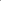 CRITERI DI VALUTAZIONE ECONOMICA (max 20 punti):  Punteggio assegnato rispetto al massimo punteggio attribuibile in funzione della percentuale in rialzo offerta in più sulla percentuale di aggio posto a base di gara, fissata pari al 20% degli incassi (art. 4 CSA);Secondo la formula: punteggio = percentuale offerta (in più rispetto al 20% a base d’asta) concorrente i-esimo × 20 ÷ percentuale offerta migliore.La commissione di gara, nominata con apposito atto successivamente alla scadenza del termine per la presentazione delle offerte, a norma dell’art. 77 del D.Lgs 50/2016 e s.m.i.,il giorno fissato per l’apertura delle offerte, presso il Comune di Maddaloni  sito sul corso I Ottobre n° 9 (CE)a) verifica della correttezza formale dei plichi pervenuti;b) verifica della regolarità della documentazione contenuta nella busta “A -Documentazione” con conseguente ammissione o esclusione dei concorrenti in base all’esito del suddetto esame;c) Inserimento delle offerte economiche in un plico sigillato sui lembi di chiusura, con qualsiasi mezzo idoneo a garantirne l’integrità e siglato dai componenti della commissione e da una rappresentanza delle ditte, ove presenti;d) Sorteggio dei concorrenti ai quali sarà richiesto di comprovare il possesso dei requisiti di carattere speciale dichiarati in sede di gara ex art. 86 “mezzi di prova” D.Lvo 50/2016 e s.m.i..  Si procederà alla verifica ex art. 86 del D.Lgs. 50/2016 e s.m.i in successiva seduta.e) Apertura ed esame formale del contenuto dei plichi “Busta B - Offerta tecnica”.  La seduta di gara sarà poi sospesa per l’esame, in seduta riservata, da parte della Commissione tecnica all’uopo costituita, della documentazione contenuta nella “Busta B” ai fini della valutazione tecnico - qualitativa dell’offerta tecnica presentata. La medesima Commissione procederà all’attribuzione dei punteggi, sulla base dei criteri previsti dal Capitolato Speciale di Appalto e dal presente disciplinare.  Successivamente ai partecipanti sarà comunicato il giorno in cui, in seduta pubblica, si procederà all’apertura delle buste “C - Offerta Economica” presentate dai concorrenti non esclusi dalla gara. In tale sede la Commissione di gara: dà lettura dei punteggi attribuiti alle singole offerte tecniche; rende nota la graduatoria di merito provvisoria; procede all’apertura della “busta C - offerta economica”, all’attribuzione del rispettivo punteggio, sulla base della formula prevista; effettua la somma di tutti i punteggi formalizzando la graduatoria di merito definitiva dei concorrenti ed aggiudica  provvisoriamente il servizio al concorrente la cui offerta avrà ottenuto complessivamente il punteggio più elevato.  Saranno ritenute anomale le offerte che incorrano in quanto previsto dall’art.97, comma 3, del decreto legislativo n.50/2016. Tali offerte saranno assoggettate a verifica La Stazione Appaltante si riserva, comunque, la facoltà di valutare la congruità dell’offerta ai sensi dell’art. 97, D. Lgs. 50/2016 e s.m.i..ALTRE INFORMAZIONISi procederà all’aggiudicazione anche in presenza di una sola offerta valida; L’aggiudicatario deve prestare cauzione definitiva, a favore del comune di Maddaloni, nella misura e nei modi previsti dall’art.103 del D.Lgs 50/2016 e s.m.i., nonché stipulare le polizze assicurative previste dal Capitolato Speciale d’Appalto E’ vietata la totale o parziale cessione del contratto, a qualsiasi titolo e sotto qualunque forma; L’eventuale subappalto sarà disciplinato ai sensi delle vigenti leggi e subordinato alla preventiva autorizzazione del Comune di Maddaloni;Il concessionario è tenuto a fornire tutti i servizi elencati all’art. 1, punto 2, del Capitolato Speciale d’Appalto, con le caratteristiche tecniche previste nel medesimo Capitolato Speciale d’Appalto;        L'appalto è finanziato con le entrate derivanti dal pagamento delle tariffe della sosta nelle aree in concessione Tutti i costi di investimento per la corretta erogazione del servizio sono posti a totale carico del concessionario; Canone per l’affidamento: riconoscimento di una percentuale sugli introiti derivanti dalla sosta a pagamento.In caso di avvalimento il concorrente potrà avvalersi di una sola impresa ausiliaria. Resta inteso che non è consentito, a pena di esclusione, che della stessa impresa ausiliaria si avvalga più di un concorrente e che partecipino alla stessa gara sia l’impresa ausiliaria che l’impresa avvalente. In caso di R.T.I. o consorzi ordinari, già costituiti o non ancora costituiti, i requisiti di cui al precedente punto 4 lettere i) e j) dovranno essere posseduti nella misura del 60% dall’impresa capogruppo mentre la restante percentuale del 40% dovrà essere posseduta cumulativamente dalle mandanti, ognuna nella misura minima del 20%. Obbligo per i consorzi di indicare i consorziati per i quali il consorzio concorre e, per tali consorziati, dichiarazioni possesso requisiti; Le autocertificazioni, le certificazioni, i documenti e l’offerta devono essere in lingua italiana. Il contratto sarà stipulato entro 120 giorni dalla data in cui diviene efficace l’aggiudicazione definitiva; I corrispettivi al comune saranno versati con le modalità previste dal capitolato speciale d’appalto. La stazione appaltante, in ottemperanza procederà, nei confronti dell’aggiudicatario e del concorrente classificatosi 2° in graduatoria, alla verifica dei requisiti di capacità tecnica e professionale richiesti per la partecipazione alla gara. Il Comune di Maddaloni si riserva la facoltà di applicare le disposizioni di cui all’art. 110, del D. Leg.vo 50/2016 e succ. mod. ed integr. 	Il foro competente per eventuali controversie è quello di S. Maria C.V.; Tutte le dichiarazioni devono essere rese ai sensi del D.P.R. 445/2000 e devono contenere l’esplicito richiamo alle sanzioni penali previste dall’art.76 per l’ipotesi di falsità in atti e dichiarazioni mendaci vi indicate In tal senso dovrà essere resa anche la dichiarazione di conformità delle copie trasmesse ai fini dell’autenticità prevista dall’art.19 del D.P.R. 445/2000 e pertanto non sarà ritenuta sufficiente la sola dicitura “per copia conforme”, apposta sulle copie stesse, pena l’irricevibilità di tali dichiarazioni). Responsabile del Procedimento Cap. Bartolomeo Vinciguerra tel 0823-433512               e-mailvvuu@pec.comune.maddaloni.ce.it  poliziaurbana@comune.maddaloni.ce.it                                                                               Eventuali chiarimenti di natura tecnica, potranno essere richiesti direttamente al comune di Maddaloni,  fino a 7 giorni prima della scadenza della presentazione delle offerte. Oltre tale termine non sarà preso in considerazione alcun quesito. tel. 0823-433512 e- mail vvuu@pec.comune.maddaloni.ce.it Eventuali chiarimenti di natura amministrativa, potranno essere richiesti alla Stazione Appaltante,  tel. 0823-433512, e- mail vvuu@pec.comune.maddaloni.ce.it  , fino a 7 giorni prima della data della scadenza della presentazione delle offerte. Oltre tale termine non sarà preso in considerazione alcun quesito.Y. 	Tutte le comunicazione e gli scambi di informazioni tra la stazione appaltante ed i concorrenti avverranno a mezzo pec. In particolare l’esito della gara sarà comunicato a tutte le imprese partecipanti a mezzo pec ;Il conferimento ed il trattamento dei dati previsti dal bando, dal presente disciplinare e dal disciplinare tecnico è obbligatorio, pena l’esclusione dalla gara e pertanto la presentazione dell’istanza di partecipazione sarà intesa quale esplicita manifestazione di consenso del trattamento. Agli interessati sarà comunque garantito l’esercizio dei diritti di cui all’art.7 del D. Leg.vo 196/2003. L’Amministrazione potrà comunicare i dati raccolti ai soggetti aventi titolo ai sensi della legge 241/1990 che ne facciano richiesta nonché agli Enti previdenziali e assistenziali ed agli organi dell’autorità amministrativa e giudiziaria per l’assolvimento degli adempimenti previsti dalla normativa vigente.Titolare del trattamento è il Comune di MaddaloniIl Bando di gara, il disciplinare ed il C.S.A. possono essere ritirati nei giorni feriali dal Lunedì al Venerdì dalle ore 09.30 alle ore 12.00 presso il Comune di Maddaloni (CE)  tel. 0823-433512 Il bando integrale di gara è stato inviato alla G.U.U.E. in data ___________  _______ , lì Il RUP_______________________ GGETTO:AFFIDAMENTO IN CONCESSIONE DEL SERVIZIO GESTIONE DI PARCHEGGIO A PAGAMENTO SUL TERRITORIO COMUNALE CON IMPIEGO DI PARCOMETRI, SULLE STRADE COMUNALIPeriodo di 36 mesi. CIG: 7830308E90.Approvazione capitolato d’appalto, disciplinare di gara bando di gara – determina a contrarre ed dizione gara mediante procedura aperta con il criterio dell’offerta economicamente più vantaggiosa (art. 60 del D.L.50/2016).BILANCIO E PROGRAMMAZIONE  DETER. N. 119         DEL 15/03/2019Ai sensi dell’articolo 183 comma 7 del D.Lgs. n. 267/2000 si rilascia visto di regolarità contabile per la sola esecutività dell’atto,   x    PARERE FAVOREVOLE       PARERE NON FAVOREVOLE, per le motivazioni sopra esposte;Data 15/03/2019      Il Responsabile del  Servizio Finanziario                                                                                                                   f.to Michele delle CavePUBBLICAZIONE   N.                      Lì  Denominazione ufficiale: Comune di MaddaloniDenominazione ufficiale: Comune di MaddaloniCarta d’identità nazionaleIndirizzo postale: Via S.Francesco d’assisi 31Indirizzo postale: Via S.Francesco d’assisi 31Indirizzo postale: Via S.Francesco d’assisi 31Città Maddaloni Codice postale  81024Paese: ItaliaPunti di contatto:All’attenzione di: STAZIONE APPALTANTE Punti di contatto:All’attenzione di: STAZIONE APPALTANTE Telefono: 0823 433511Posta elettronica:vvuu@pec.comune.maddaloni.ce.it                             poliziaurbana@comune.maddaloni.ce.itPosta elettronica:vvuu@pec.comune.maddaloni.ce.it                             poliziaurbana@comune.maddaloni.ce.itFAX -------Indirizzi internet:Indirizzo generale dell’amministrazione aggiudicatrice: (URL)www.comune.maddaloni.ce.itIndirizzo del profilo del committente: (URL)www.comune.maddaloni.ce.itAccesso elettronico alle informazioni: (URL)www.comune.maddaloni.ce.itPresentazione per via elettronica di offerte o richieste di partecipazione: (URL)www.comune.maddaloni.ce.itIndirizzi internet:Indirizzo generale dell’amministrazione aggiudicatrice: (URL)www.comune.maddaloni.ce.itIndirizzo del profilo del committente: (URL)www.comune.maddaloni.ce.itAccesso elettronico alle informazioni: (URL)www.comune.maddaloni.ce.itPresentazione per via elettronica di offerte o richieste di partecipazione: (URL)www.comune.maddaloni.ce.itIndirizzi internet:Indirizzo generale dell’amministrazione aggiudicatrice: (URL)www.comune.maddaloni.ce.itIndirizzo del profilo del committente: (URL)www.comune.maddaloni.ce.itAccesso elettronico alle informazioni: (URL)www.comune.maddaloni.ce.itPresentazione per via elettronica di offerte o richieste di partecipazione: (URL)www.comune.maddaloni.ce.itUlteriori informazioni sono disponibili presso i punti di contatto sopra indicatiUlteriori informazioni sono disponibili presso i punti di contatto sopra indicatiUlteriori informazioni sono disponibili presso i punti di contatto sopra indicatiIl capitolato d’oneri e la documentazione complementare sono disponibili presso i punti di contatto sopra indicatiIl capitolato d’oneri e la documentazione complementare sono disponibili presso i punti di contatto sopra indicatiIl capitolato d’oneri e la documentazione complementare sono disponibili presso i punti di contatto sopra indicatiLe offerte o le domanda di partecipazione vanno inviate ai punti di contatto sopra indicatiLe offerte o le domanda di partecipazione vanno inviate ai punti di contatto sopra indicatiLe offerte o le domanda di partecipazione vanno inviate ai punti di contatto sopra indicatiAutorità locale: Comune di MaddaloniServizi generali delle amministrazioni pubblicheL’amministrazione aggiudicatrice acquista per conto di altre amministrazioni aggiudicatrici: NOII.1.1) Denominazione conferita all’appalto dall’amministrazione aggiudicatrice:Procedura aperta per l’affidamento in concessione ex art. 164 d. l.vo n. 50 del 2016 del servizio gestione dei parcheggi su aree di proprietà comunale con impiego di parcometri; AFFIDAMENTO IN CONCESSIONE DEL SERVIZIO GESTIONE DI PARCHEGGIO A PAGAMENTO SU TERRITORIO COMUNALE CON IMPIEGO DI PARCOMETRI SULLE STRADE COMUNALI.Posti totali n. 818, di cui: 467 posti a pagamento (strisce blu) e n. 351 posti senza custodia e senza dispositivi di durata della sosta di cui  – 262 posti liberi ( strisce bianche ) – 89 posti riservati a portatori di Handicap ( strisce gialle ).CIG: CUP:II.1.2) Tipo di appalto e luogo di esecuzioneAffidamento in concessione del servizio integrato di assistenza alla viabilità.Luogo principale di prestazione dei servizi: Comune di MaddaloniCodice NUTS: II.1.3) Breve descrizione della concessioneProcedura aperta per l’affidamento in concessione ex art. 164 d. l.vo n. 50 del 2016 del servizio AFFIDAMENTO IN CONCESSIONE DEL SERVIZIO GESTIONE DI PARCHEGGIO A PAGAMENTO SU TERRITORIO COMUNALE CON IMPIEGO DI PARCOMETRI SULLE STRADE COMUNALI.aree di proprietà comunale con impiego di parcometri; CIG:                        CUPII.1.4) Vocabolario comune per gli appalti (CPV):65000000-3II.1.5) Informazioni relativa all’accordo sugli appalti pubblici (AAP)L’appalto è disciplinato dall’accordo sugli appalti pubblici: NOII.1.6)LottiL’appalto è diviso in lotti: NOII.1.7) Informazione sulle varianti:Ammissibilità di varianti: NOII.2.1) Quantitativo o entità totale:A fronte della gestione del servizio integrato di assistenza alla viabilità si stima, ai sensi dell’art. 167 del d.lgs 50/2016, presumibilmente un incasso complessivo  pari ad € 1.062.900 467 stalli di sosta a pagamento – 100 abbonamenti = 367 stalli con una media giornaliera di 3.00 euro per stallo di sosta su 300 giorni lavorativi per una somma complessiva di euro 330.300,0  per ogni anno. 50 abbonamenti da euro 25,00 per un totale annuo di euro 15.000,0050 abbonamenti da euro 15,00 per un totale annuo di euro    9.000,00Per complessivi euro 354.300,0080 % euro 354.300,00 = 283.440,0020 % di euro 354.300,00 = 70.860,00II.2.2) Informazioni sui rinnovi:La concessione potrà essere rinnovata: SIDurata in mesi: 36III.1.1) Cauzioni e garanzie richieste:Ai fini della partecipazione alla procedura gli operatori economici dovranno produrre una cauzione provvisoria ai sensi e per gli effetti dell’art. 93 del d. l.vo n. 50 del 2016 e ss. mm. ed ii. per un importo di € 21.258,00 ( Ventunomiladuecentocinquantotto/00) pari al 2% del totale degli incassi orientativamente preventivatiIII.1.2) Principali modalità di finanziamento e di pagamento e/o riferimento alle disposizioni applicabili in materia:Il concessionario ricaverà l’utile connesso ai servizi prestati dalla possibilità di sfruttamento economico dei servizi medesimi in regime di esclusiva.III.2.1) Situazione personale degli operatori, inclusi i requisiti relativi all’iscrizione all’albo professionale o nel registro delle imprese:Alla procedura potranno prendere parte operatori economici (singoli o associati) che siano attivi nelle attività in cui si articola il servizio già dagli ultimi tre anni 2016,2017 e 2018III.2.2) Capacità economica e finanziaria (art. 83 comma 1 lett. b) d.lgs 50/2016):a) aver realizzato nel triennio precedente la data di pubblicazione del bando di gara un fatturato minimo annuo, al netto dell’IVA, non inferiore al 1,5 volte il valore dell’appalto, stimato annualmente di Euro 283.440,00, e quindi un fatturato annuo non inferiore ad €. 425.160,00b) disporre di dichiarazioni rilasciate da almeno un Istituto di Credito o intermediari autorizzati ai sensi della legge n. 385 del 1993 attestanti la adeguata capacità economico finanziaria dell’operatore economico.III.2.3) Capacità tecnico – professionale (art. 83 comma 1 lett. c) d.lgs 50/2016): un elenco dei principali servizi effettuati negli ultimi tre anni, con indicazione dei rispettivi importi, date e destinatari, pubblici o privati. Si richiede l’espletamento di almeno un  servizio di gestione parcheggi a pagamento con parcometri ed ausiliari del traffico e con buon esito nel triennio antecedente la data di pubblicazione del bando in almeno 1(uno)  comune nel triennio 2016-2017-2018 , con popolazione non inferiore a 30.000 abitanti e superiore a 10.000 abitanti.III.3.1) Informazioni relative ad una particolare professioneLa prestazione del servizio è riservata ad una particolare professione: NOIII.3.2) Personale responsabile dell’esecuzione del servizioLe persone giuridiche devono indicare il nome e le qualifiche professionali del personale incaricato della prestazione del servizio: In sede di gara, NOIV.1.1) Tipo di procedura:ApertaIV.2.1) Criterio di aggiudicazione:Offerta economicamente più vantaggiosaCriteri indicati di seguito:di valutazione che risulta dallo schema riportato nel seguito:di valutazione che risulta dallo schema riportato nel seguito:n.b. le caratteristiche migliorative dei parcometri e di ogni altro dispositivo offerto, così come le caratteristiche minime dei parcometri dovranno essere dimostrate tramite titolo di acquisto o dichiarazione del produttore degli stessi.Tale dichiarazione dovrà essere inserita nella busta A documentazione amministrativa così come previsto al punto 12 del presente Disciplinare.L’individuazione dell’offerta economicamente più vantaggiosa verrà effettuata con il metodo aggregativo-compensatore, di cui all’allegato G del D.P.R. n. 207/2010 e s.m.i. e ai sensi di quanto disposto dalle Linee Guida emanate dall’ANAC a seguito dell’entrata in vigore del d.lgs 50/2016.La valutazione dell’offerta economicamente più vantaggiosa è effettuata con la seguente formula:CRITERI DI VALUTAZIONE ECONOMICA (max 20 punti): Punteggio assegnato rispetto al massimo punteggio attribuibile in funzione della percentuale in rialzo offerta in più sulla percentuale di aggio posto a base di gara, fissata pari al 20% degli incassi (art. 4 CSA);Secondo la formula: punteggio = percentuale offerta (in più rispetto al 20% a base d’asta) concorrente i-esimo × 20 ÷ percentuale offerta migliore.IV.3.1) Pubblicazioni precedenti relative alla medesima concessione: NOIV.3.2) Condizioni per ottenere il capitolato d’oneri  e documenti complementariTermine per il ricevimento delle richieste di documenti: cinquanta giorni dalla pubblicazioneIV.3.3) Termine per il ricevimento delle offerte: cinquanta giorni dalla pubblicazioneIV.3.4) Lingua utilizzabile per la presentazione dell’offerta: ItalianoIV.3.5) Periodo minimo durante il quale l’offerente è vincolato alla sua offerta: sei mesiIV.3.6) Modalità di apertura delle offerte: seduta pubblicaSi tratta di un appalto periodico: NOV.2.1) Organismo responsabile delle procedure di ricorsoV.2.1) Organismo responsabile delle procedure di ricorsoV.2.1) Organismo responsabile delle procedure di ricorsoDenominazione ufficiale: T.A.R. Campania – NapoliDenominazione ufficiale: T.A.R. Campania – NapoliDenominazione ufficiale: T.A.R. Campania – NapoliIndirizzo postale: Indirizzo postale: Indirizzo postale: Città: NapoliCodice postale: Paese:Posta elettronicaPosta elettronicaTelefonoIndirizzo Internet: (URL)Indirizzo Internet: (URL)Fax:V.2.2) Presentazione dei ricorsi30 giorni dalla pubblicazione del presente bando sulla Gazzetta Ufficiale della Repubblica ItalianaV.2.2) Presentazione dei ricorsi30 giorni dalla pubblicazione del presente bando sulla Gazzetta Ufficiale della Repubblica ItalianaV.2.2) Presentazione dei ricorsi30 giorni dalla pubblicazione del presente bando sulla Gazzetta Ufficiale della Repubblica ItalianaUBICAZIONISTRISCE BLUSTRISCE BIANCHESTRISCE GIALLEP.ZA DELLA PACE100427PIAZZA FERRARO8VIA NAPPOLI8740VIA AVALLONE26306VIA IMPOSIMATO30306C.SO I OTTOBRE22108VIA ROMA197VIA S.DEL MONACO104VIA P.DESIVO2156VIA G.MARCONI203VIA S.F. D’ASSISI982VIA M.SENA15510VIA LA ROSA5VIA MERCORIO30186VIA NINO BIXIO2915VIA CAPILLO2054CIMITERO45405TOTALE46726289818N. 80 posti per  ciclomotori e motocicli  in  via Capillo,    via S.F.assisi      C.so. I OttobreVia M. SERAO / PIETRO COLLETTA, SOLO ANTIMERIDIANO IL MARTEDI ( mercato settimanale ) n° 80 posti  strisce blu 15 strisce bianche 12 strisce gialleA                                 QUALITA’ DEI PARCOMETRI1Caratteristiche costruttive (materiali utilizzati, fattori estetici, resistenza agli agenti atmosferici etc.)Punti 102Livello di affidabilità ( frodi, furti, scassi, guasti etc. )Punti 53Sistemi rapidi di controllo funzionalità e diagnosi. Punti 10Punti             454Gamma dei mezzi di pagamento utilizzati oltre quelli indicati come obbligatori ( sono accettati e saranno oggetto di valutazione solo i mezzi di pagamento oggetto di omologazione o accettati dal Ministero dei Trasporti )Punti 105Sistema di gestione remotaPunti 10B          Qualità del servizio di vigilanza ausiliari del traffico.1Ore di servizio rispetto alle ore di funzionamento parcometro.Punti 5Punti              252  3Organizzazione del servizio  in relazione ai periodi estivi ed invernali.Modalità di controllo delle occupazioni degli stalli e modalità di accertamento. Punti 10  10C                                 Elementi migliorativi1Elementi migliorativi proposti nel servizio e nella gestione delle aree messe a disposizione.Punti              10GiudizioCoefficiente variabile tra 0 ed 1ValutazioneOTTIMODa 0,81 a 1,00La valutazione è enormemente favorevoleDISTINTODa 0,61 a 0,80La valutazione è fortemente favorevoleBUONODa 0,41 a 0,60La valutazione è abbastanza favorevoleDISCRETODa 0,21 a 0,40La valutazione è mediamente favorevoleSUFFICIENTEDa 0,10 a 0,20La valutazione è leggermente favorevoleINSUFFICIENTEDa 0,01 a 0,09La valutazione è modestamente favorevoleNON VALUTABILE0,00La valutazione è nulla